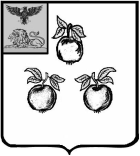 БЕЛГОРОДСКАЯ ОБЛАСТЬАДМИНИСТРАЦИЯ МУНИЦИПАЛЬНОГО РАЙОНА«КОРОЧАНСКИЙ РАЙОН» ПОСТАНОВЛЕНИЕКороча1 июля 2022 г.                                                                                                                      № 499О  внесении  изменений в постановление администрации муниципального района «Корочанский район»от 12 сентября 2014 года № 653 Во  исполнение решения  Муниципального  совета  Корочанского района от 30 мая 2022 года № Р/495-44-3 «О внесении изменений в решение Муниципального совета Корочанского района от 23 декабря 2021 года                      № Р/448-39-3 «О бюджете муниципального района «Корочанский район» (районном бюджете) на 2022 год и плановый период 2023 и 2024 годов», в целях актуализации и повышения эффективности реализации муниципальной программы Корочанского района   «Развитие  физической культуры и спорта в Корочанском районе на 2015-2020 годы», утвержденной постановлением администрации муниципального района «Корочанский район» от 12 сентября 2014 года № 653, администрации муниципального района «Корочанский район»  п о с т а н о в л я е т:           Внести изменения в постановление администрации муниципального района «Корочанский район» от 12 сентября 2014 года № 653 «Об утверждении муниципальной программы   Корочанского  района   «Развитие  физической культуры и спорта в Корочанском районе на 2015-2020 годы»:          - в заголовке к тексту постановления, в пункте 1 постановления слова «на 2015-2020 годы» исключить;-  изложить муниципальную программу «Развитие физической культуры и спорта в Корочанском районе», утвержденную в пункте 1 названного постановления, в редакции согласно приложению к настоящему постановлению.Глава администрации Корочанского района 	                                                                     Н.В. НестеровМуниципальная программа Корочанского района Белгородской области«Развитие физической культуры и спорта в Корочанском районе»Паспорт муниципальной программы «Развитие физической культуры и спорта                                               в Корочанском районе» Общая характеристика сферы реализации муниципальной программы,  в том числе формулировки основных проблем в указанной сфере и прогноз её развитияВ соответствии со Стратегией социально-экономического развития муниципального образования «Корочанский район» Белгородской области на период до 2025 года определено, что в качестве стратегических направлений сохраняются два: экономическое развитие Корочанского района с целью улучшения качества жизни населения и социальное развитие района. Реализацию направления «Социальное развитие района» планируется начать с укрепления здоровья жителей Корочанского района, формирования у них потребности в здоровом образе жизни. Таким образом, существует необходимость сохранения и укрепления здоровья жителей Корочанского района путем утверждения в обществе ценностей здорового образа жизни, создания условий для развития массовой физической культуры и спорта.Для реализации данного направления предлагается решение следующих задач:- создание условий для развития физической культуры и массового спорта для различных категорий населения района;- внедрение и сдача нормативов Всероссийского физкультурно-спортивного комплекса «Готов к труду и обороне» (ГТО)  в Корочанском районе;- совершенствование системы  услуг спортивно-оздоровительного характера. Основная цель развития сферы физической культуры и спорта – создание условий для развития физической культуры и спорта, массовых видов спорта среди различных категорий населения Корочанского района  и дальнейшее совершенствование системы оказания услуг.На сегодняшний день физическая культура и спорт являются универсальным средством укрепления здоровья, профилактики асоциального поведения населения. Поэтому, в  работе основное внимание уделяется тем направлениям физкультурно-спортивной деятельности, которые обеспечивают максимальное привлечение жителей городского поселения «Город Короча» и жителей сельских поселений Корочанского района  к регулярным занятиям физической культурой и спортом.На муниципальном уровне вопросы государственной политики в сфере  физической культуры и спорта закреплены за муниципальным бюджетным учреждением «Управление физической культуры, спорта и туризма  администрации Корочанского района».В состав муниципального бюджетного учреждения «Управление физической культуры, спорта и туризма администрации Корочанского  района»  входят  спортивный комплекс  в  с. Бехтеевка  и  городской   стадион в г. Короче.Ведется  планомерная работа по созданию условий для занятий физической культурой и спортом для различных категорий населения Корочанского района на всех уровнях власти. Создаются условия для занятий по месту работы, по месту жительства населения, на спортивных сооружениях и в физкультурно-спортивных клубах. Укрепляется материальная база, увеличивается число физкультурных кадров. Проведение спортивных мероприятий и праздников с привлечением максимального числа участников и болельщиков является залогом развития массового спорта.       В 2015 году за счет средств федерального, областного и муниципального бюджетов был реконструирован городской стадион в г. Короче, а в 2016 году на его территории построен  административно-бытовой комплекс. В 2019 году там же обустроена  спортивная площадка  и установлено технологическое оборудования для подготовки и сдачи нормативов  Всероссийского физкультурно-спортивного комплекса «Готов к труду и обороне» (ГТО).       Активно жители Корочанского района различных возрастных категорий  посещают различные объекты спорта. Большой популярностью пользуются физкультурно-оздоровительный комплекс в с. Бехтеевка, в котором расположены плавательные  бассейны (большой и малый), игровой и тренажерный залы, зал борьбы, зал настольного тенниса. Активно жители района  используют городской стадион в г. Короче, где занимаются футболом, мини-футболом, баскетболом, бегом, финской ходьбой.    Так же активно используется жителями района действующая многофункциональная спортивная площадка, построенная в 2015 году за счет средств «Газпрома» в рамках программы «Газпром-детям» на территории спортивного комплекса в с. Бехтеевка. Вторая  многофункциональная    спортивная     площадка, построенная в рамках вышеуказанной программы   в с. Алексеевка и  открыта   2   ноября 2016 года. Данные площадки  используются жителями района  круглогодично.         В сфере физической культуры и спорта в районе активно реализуются  всероссийские, областные и районные проекты, районные целевые программы.Реализованы мероприятия в рамках районных целевых программ «Развитие физической культуры, спорта и туризма в Корочанском районе на 2013-2015 годы», «Развитие туризма на территории Корочанского района  на 2014-2017 годы»,  «Развитие вида спорта «шахматы» на территории Корочанского района на 2014-2017 годы».       Активное участие Корочанский район принял в реализации областных проектов, таких как  «Развитие массового лыжного спорта в образовательных учреждениях Белгородской области»; «Развитие хоккея с шайбой на территории Белгородской области»;  «Создание условий для занятий уличной гимнастикой Workout на территории Белгородской области»; «Создание школьной волейбольной любительской лиги на территории Белгородской области»; «Развитие финской ходьбы на территории Белгородской области»; «Мини-футбол в школу»; «Развитие гиревого спорта на базах общеобразовательных учреждений Белгородской области»; «Шахматы в школу»; «Создание школьной лиги настольного тенниса»; «Создание школьной волейбольной любительской лиги».      В рамках областного проекта «Повышение эффективности деятельности физкультурно-спортивных организаций по предоставлению услуг спортивно-оздоровительной направленности», инициированного Управлением физической культуры и спорта Белгородской области, с 2016 года  на портале «Спортбилдс» создана и постоянно обновляется спортивная карта Белгородской области, где расположены все основные спортивные объекты, в том числе и Корочанского района. Данная информация помогает любителям физической культуры и спорта  использовать её по назначению.       Физкультурно-оздоровительную и спортивную работу в районе проводят  32 учреждения. Из них: 23 общеобразовательных учреждения,  6 дошкольных образовательных учреждений, 1 учреждение среднего профессионального образования (ОГАПОУ «Корочанский сельскохозяйственный техникум»,  1 учреждение дополнительного образования (МБУДО «Детско-юношеская спортивная школа»), муниципальное бюджетное учреждение «Управление физической культуры, спорта и туризма администрации Корочанского района».         В Корочанском районе доля занимающихся физической культурой и спортом от общего количества жителей района имеет положительную динамику. В 2013 году она составила 30,8 %; в 2014 году - 32,8 %; 2015 году - 35,1 %; 2016 году – 37,2 %; 2017 году 39,3 %, в 2018 году – 41,4 %; в 2019 году – 47,3 %, в 2020 году – 50,4 %, в 2021 году – 54,8 %.Таблица 1Деятельность в сфере физической культуры и спорта в районе за последние годы приобрела стабильно положительную тенденцию, которая выражается и в повышении качества предоставляемых услуг населению. В среднем темп роста численности населения, систематически занимающихся физической культурой и спортом, ежегодно составляет в среднем 2 %. Значительный толчок произошел за счет увеличения предоставляемых спортивно-оздоровительных услуг населению, увеличение проводимых спортивно-массовых мероприятий, в том числе и мероприятий, проводимых в рамках ВФСК «ГТО».В районе имеется  73  штатных  физкультурных  работников,  в том числе: 2 работника в дошкольных образовательных учреждениях; 11 тренеров-преподавателей МБУДО «ДЮСШ»; 32 учителя физической культуры общеобразовательных учреждений района; 2 работника организации профессионального образования ОГАПОУ «Корочанский сельскохозяйственный техникум»; 26 работников физкультурно-оздоровительной направленности, работающих в спортивных объектах и на территории поселений района.     В настоящее время в Корочанском районе развиваются такие виды спорта как плавание, чир спорт, гиревой спорт, кикбоксинг, айкидо, волейбол, баскетбол, футбол, стрельба из пневматического оружия, бокс, спортивный туризм, гиревой спорт. С целью развития  данных видов спорта реконструируются и оборудуются помещения, приобретается спортивный инвентарь, приобретаются тренажеры, формируется тренерский состав. Выросло количество спортсменов, получивших массовый разряд.        Мощным толчком  к вовлечению граждан в занятия физической культурой и спортом стало внедрение Всероссийского физкультурно-спортивного комплекса «Готов к труду и обороне». Главная цель при внедрении Всероссийского физкультурно-спортивного комплекса  - это не только повышение эффективности использования возможностей физической культуры и спорта в укреплении здоровья жителей района, но и гармоничное, всестороннее развитие личности, воспитание патриотизма и обеспечение преемственности в осуществлении физического воспитания населения Корочанского района. В 2014 году на основании  Указа Президента Российской Федерации          «О Всероссийском физкультурно-спортивном комплексе «Готов к труду и обороне» (ГТО) было принято постановление Правительства РФ                      «Об утверждении Положения о Всероссийском физкультурно-спортивном комплексе «Готов к труду и обороне» (ГТО).  30 июня 2014 года распоряжением Правительства Российской Федерации был утвержден План мероприятий по поэтапному внедрению Всероссийского физкультурно-спортивного комплекса «Готов к труду и обороне» (ГТО). В соответствии с вышеуказанными документами, постановлением Правительства Белгородской области «О поэтапном внедрении Всероссийского физкультурно-спортивном комплексе «Готов к труду и обороне» (ГТО) был утвержден план мероприятий по поэтапному внедрению Всероссийского физкультурно-спортивного комплекса «Готов к труду и обороне» (ГТО) на период 2014-2017 годов в Белгородской области и был запущен проект «Внедрение Всероссийского физкультурно-спортивного комплекса «Готов к труду и обороне» (ГТО) в Белгородской области».        В результате проделанной работы, на основании вышеизложенных документов в Корочанском районе распоряжением администрации муниципального района «Корочанский район» от 8 августа 2014 года           № 326-р «О создании комиссии по поэтапному внедрению Всероссийского физкультурно-спортивного комплекса «Готов к труду и обороне», был утвержден план мероприятий по поэтапному внедрению Всероссийского физкультурно-спортивного комплекса «Готов к труду и обороне» (ГТО) на период 2014-2017 годов в Корочанском районе.  К концу 2017 года данный план успешно реализован. В системе проводится прием нормативов ВФСК «ГТО» у граждан, проживающих на территории Корочанского района.В сфере физической культуры и спорта немаловажное значение имеет работа с  лицами с ограниченными возможностями здоровья и инвалидами.В Корочанском районе доля лиц с ограниченными возможностями здоровья и инвалидов систематически занимающихся физической культурой и спортом, в общей численности указанной категории населения в соответствии с отчетом 3 – ФК составляет 19,3 %.           В соответствии с  муниципальной программой «Развитие образования Корочанского района»  в общеобразовательных учреждениях Корочанского района проводится планомерная работа по материально-техническому обеспечению с целью  создания условий, обеспечивающих возможность для беспрепятственного доступа детей с недостатками физического и психического развития в  здание и помещения образовательного учреждения. Создаются все условия для их пребывания и обучения (включая пандусы, специально оборудованные учебные места, специализированное учебное, реабилитационное, медицинское оборудование) в образовательных учреждениях, реализующих образовательные программы общего образования, включающие в себя  физическую культуру и спорт, позволяющие обеспечить полноценную интеграцию детей с ограниченными возможностями здоровья и инвалидов. В рамках федеральной программы «Доступная среда» в образовательных учреждениях района создана система комплексной помощи детям с ОВЗ, их реабилитации за счет доступности образовательной среды. Проводится просветительская работа с родителями по вопросам реализации дифференцированных психолого-педагогических условий обучения, воспитания, развития и социализации детей с ОВЗ.   В соответствии с учебными планами общеобразовательных учреждений Корочанского района на 2021-2022 учебный год все обучающиеся, включая детей с ОВЗ и детей-инвалидов обучаются по предмету «Физическая культура»     в объеме 2-х часов урочной деятельности и 1 часа внеурочной деятельности в виде игровой формы. Дети, имеющие медицинское заключение о том, что они полностью освобождены от практической части предмета «Физическая культура», обучаются   по теоретической части данного предмета.В соответствии с учебным планом МБУДО «Детско-юношеская спортивная школа» на 2021-2022 учебный год и сведений о включенности в занятия физической культурой и спортом детей с ОВЗ, детей-инвалидов, обучающихся в образовательных учреждениях Корочанского района, в МБУДО «Детско-юношеская спортивная школа» обучаются 33 человека с ОВЗ по дополнительной общеразвивающей программе физкультурно-спортивной направленности, 31 человек с ОВЗ и 1 ребенок – инвалид по дополнительной предпрофессиональной программе физкультурно-спортивной направленности. С 1 сентября 2020 года по запросу родителей в МБУДО «Детско-юношеская спортивная школа» реализуется дополнительная общеобразовательная программа «Адаптивная физкультура с элементами плавания для детей с расстройством аутистического спектра», по которой обучается 2 человека.         Немаловажной задачей для района является активизация работы по привлечению лиц с ограниченными возможностями здоровья и инвалидов из числа взрослого населения района в  систематические занятия физической культурой и спортом.      Одним из  массовых оздоровительных видов спорта среди инвалидов является плавание. На сегодняшний день в районе созданы все комфортные условия для посещения бассейна. В спортивном комплексе в с. Бехтеевка имеются соответствующие льготы для посещения бассейна  людьми с ограниченными возможностями здоровья. Два раза в неделю услуги малого и большого бассейнов детям – инвалидам предоставляются бесплатно, инвалидам старше 18 лет со скидкой в размере 50 % от стоимости услуги   при наличии медицинского документа.        Тесно в данном направлении МБУ «УФКСиТ» работает с Корочанским отделением Всероссийского общества слепых, Корочанским местным отделением БРО ООО «Союз пенсионеров России». Совместно ведут ежегодно работу по организации и подготовке команды Корочанского района для участия в  спартакиаде Белгородской области среди лиц с ограниченными возможностями здоровья. И каждый год команда нашего района возвращается с призовыми местами. С 2015 года по 2019 год две  команды района (детская и взрослая) принимали активное участие в фестивале физической культуры, спорта, туризма, творчества и социальной адаптации людей с ограниченными возможностями здоровья «Мы – одна команда!», который состоял из 7 этапов и проходил на территории области. В рамках Декады инвалидов ежегодно в течение 7 лет проводится спартакиада среди лиц с ограниченными возможностями здоровья и инвалидов, акция по посещению бассейна лицами с ограниченными возможностями здоровья на бесплатной основе. Не менее массовыми среди лиц с ограниченными возможностями здоровья проходят шахматные и шашечные турниры, спортивные эстафеты с элементами таких видов спорта как дартс, настольный теннис, армспорт, плавание и быстрые шашки, различные спартакиады.  Активно граждане данной категории занимаются финской ходьбой на базе городского стадиона г. Короча и парка «Молодежный».         Для реализации государственной политики в сфере развития физической культуры и спорта в Корочанском районе установлены следующие задачи:- обеспечение реализации государственной политики в сфере развития физической культуры и спорта в Корочанском районе;- усиление роли физической культуры и спорта в укреплении здоровья и повышении трудовой активности населения, формирование здорового образа жизни и организация активного отдыха населения Корочанского района;- пропаганда массовой физической культуры и спорта, основ знаний о физической культуре и спорте;       - обеспечение реализации мероприятий по внедрению Всероссийского физкультурно-спортивного комплекса «Готов к труду и обороне» (ГТО) в Корочанском районе.Вместе с тем, в работе по развитию физической культуры и спорта имеются нерешенные проблемы. Это,  прежде всего, недостаточная массовость физической культуры среди различных возрастов населения. Главная причина состоит в том, что во многих трудовых коллективах отсутствуют должности штатных физкультурных работников,  которые бы организовывали и проводили физкультурно-спортивную работу.Продолжает оставаться острой проблемой нехватка  специалистов в сельской местности. Несмотря на то, что укрепляется материально-техническая база, растет число спортивных сооружений, по-прежнему  недостаточно выделяется средств на приобретение спортивного инвентаря и оборудования. Не везде на территориях поселений района эффективно используется спортивная база, особенно в вечернее время, в выходные и праздничные дни. В связи с этим наблюдается:  - недостаточная приспособленность учреждений отрасли физической культуры и спорта для посещения их и предоставления услуг различным категориям инвалидов;- недостаточное количество спортивно-оздоровительных групп для занятий с разновозрастным населением и обеспечение квалифицированными специалистами для работы с людьми пожилого возраста и людьми с ограниченными возможностями здоровья; - недостаточное количество тренеров - общественников работающих на дворовых спортивных площадках с населением района.Актуальными проблемами развития физической культуры и спорта на территории Корочанского района являются:- отсутствует сформированная устойчивая потребность у жителей района, особенно у жителей отдаленных поселений от районного центра к занятиям физической культурой и массовыми видами спорта;- недостаточно проводится информационная работа, направленная на пропаганду физической культуры и спорта. Учитывая актуальность перечисленных проблем, следует отметить, что приоритетными являются задачи: - обеспечение населения Корочанского района возможностями для занятий физической культурой и спортом, формирование устойчивой потребности у населения в систематических занятиях физической культурой и массовыми видами спорта, привлечение жителей Корочанского района к сдаче нормативов ВФСК «ГТО».В сложившейся ситуации крайне необходима широкая информационно-разъяснительная работа, нацеленная на формирование приоритета здорового образа жизни у населения Корочанского района. Отсутствие решений вышеперечисленных проблем в среднесрочной перспективе может привести к потере сферой физической культуры и спорта своего стратегического значения для социально-экономического развития района. Осуществление мер и мероприятий, будет способствовать:- организации рационального проведения досуга;- эффективному использованию средств физической культуры и спорта в деятельности по предупреждению наркомании, алкоголизма, табакокурения и правонарушений в молодежной среде;- созданию современной спортивной инфраструктуры, входящей в качестве составного элемента в социально-экономическую систему Корочанского района;- эффективной социальной и физической реабилитации инвалидов;- созданию новой идеологии освещения в средствах массовой информации вопросов физической культуры, спорта и здорового образа жизни.Для повышения роли физической культуры и спорта в формировании здорового образа жизни важен весь комплекс организационных, структурных, правовых, финансовых и научно - методических мер. В то же время они должны корреспондироваться с экономическими, социальными и политическими реалиями дня и возможностями.       Эффективная и полная реализация мероприятий настоящей муниципальной  программы позволит обеспечить достижение цели и решения поставленных задач за счет концентрации бюджетных и внебюджетных источников, увязки сроков реализации мероприятий и объемов их финансирования с ожидаемыми результатами.2. Приоритеты государственной политики в сфере реализации муниципальной  программы, цели, задачи и показатели достижения целей и решения задач, описание основных конечных результатов муниципальной  программы, сроков и этапов реализации муниципальной программыОсновным приоритетом является обеспечение мероприятия для становления благоприятной  социальной  среды и  создание условий для эффективной реализации человеческого потенциала и обеспечения качества жизни населения на основе динамичного развития экономики района, включая улучшение состояния здоровья населения, формирование здорового образа жизни, усиление массовости физической культуры и спорта. Одним из направлений национальной стратегии России является здоровье нации. В развитии общества, его духовного и физического здоровья значительную роль играют физическая культура и спорт.           В рамках национального проекта «Демография» реализуется федеральный проект «Создание для всех категорий и групп населения условий для занятий физической культурой и спортом. Массовым спортом. В том числе повышение   уровня  обеспеченности  населения объектами спорта, а также подготовки спортивного резерва» («Спорт – норма жизни!»), соответственно и региональный проект «Спорт – норма жизни!» с  целью увеличения количества занимающихся всех категорий и групп населения, создания соответствующих условий с учетом повышения уровня обеспеченности объектами спорта. Основной целью федерального проекта  является доведение к 2025 году до 55 процентов доли граждан, систематически занимающихся физической культурой и спортом, путем мотивации населения, активизации спортивно-массовой работы на всех уровнях и в корпоративной среде, в том числе вовлечения в подготовку и выполнение нормативов Всероссийского физкультурно-спортивного комплекса «Готов к труду и обороне» (ГТО), а также развития спортивной инфраструктуры. Основной задачей является создание для всех категорий и групп населения условий для занятий физической культурой и спортом, массовым спортом, в том числе повышение уровня обеспеченности населения объектами спорта.Таким образом, для реализации  муниципальной программы в сфере физической культуры и спорта цель должна быть сформулирована, как «Создание на территории Корочанского района условий для регулярных занятий физической культурой и спортом, укрепления здоровья населения и дальнейшее совершенствование системы оказания услуг». Достижение данной цели возможно при решении следующих задач: - создание условий для развития физической культуры и массового спорта среди различных категорий населения Корочанского  района; - внедрение и сдача норм Всероссийского физкультурно-спортивного комплекса «Готов к труду и обороне» (ГТО)  в Корочанском районе;- совершенствование системы оказания услуг спортивно-оздоровительного характера;- повышение эффективности использования объектов спорта на территории района.          Реализация муниципальной программы осуществляется в два этапа:          - I этап - 2015 - 2020 годы;          - II этап - 2021 - 2025 годы.          По итогам реализации I этапа  (2015 - 2020 годы) муниципальной программы были достигнуты следующие показатели:          - доля населения Корочанского района, систематически занимающихся физической культурой и массовым спортом по итогам 2020 года составила 50,4 % от числа общего количества жителей района;          - численность участников спортивно массовых мероприятий  по итогам  2020 года составила 20 % от общего количества жителей района;          - численность населения Корочанского района, привлеченная к сдаче норм ГТО в 2020 году составила 25 %;          - количество проведенных спортивно-массовых мероприятий в 2020 году составило 345 единиц;          - увеличение количества спортивно-оздоровительных услуг в 2020 году составило 39 единиц. По итогам реализации II этапа (2021 - 2025 годы) муниципальной программы  к концу 2025 года будут достигнуты следующие конечные результаты:          - увеличена доля населения Корочанского района, систематически занимающиеся  физической культурой и массовым спортом, в общей численности населения в районе в возрасте от 3 до 79 лет до 59,7 %;          - повышена эффективность использования существующих объектов спорта до 88,7 %;          - увеличено количество человек, принявших участие в физкультурно – массовых и спортивных мероприятиях до 9 000 тыс. человек (из общего количества граждан в возрасте от 3 до 79 лет);          - увеличена доля населения Корочанского района, выполнившего  нормативы ВФСК «ГТО» в общей численности населения района, принявшего участия в сдаче нормативов ВФСК «ГТО» до 54,1 %;          - увеличена доля лиц с ограниченными возможностями здоровья и инвалидов систематически занимающихся физической культурой и спортом, в общей численности указанной категории населения Корочанского района до 23  %.           - увеличена доля лиц с ограниченными возможностями здоровья и инвалидов от 6 до 18 лет, систематически занимающихся физической культурой и спортом, в общей численности данной категории населения Корочанского района до 69,2  %;            - увеличена доля граждан Корочанского района, занятых в экономике, занимающихся физической культурой и спортом, в общей численности населения, занятого в экономике до 50,2 %.             - увеличено количество человек, принявших участие в сдаче нормативов ГТО до 2 450 человек;              - увеличена доля граждан, занимающихся в спортивных учреждениях, в общей численности детей и молодежи в возрасте от 6 до 15 лет до 63,6 %.Система основных мероприятий и показателей муниципальной программы представлена в приложении № 1 к муниципальной программе.           Сведения о методике расчета показателей конечного результата муниципальной  программы представлены в приложении  № 7 к муниципальной программе.3. Перечень нормативных правовых актов Корочанского района, принятие или изменение которых необходимо для реализации муниципальной программы Перечень правовых актов Корочанского района, принятие или изменение которых необходимо для реализации муниципальной программы, представлен в приложении № 2 к муниципальной  программе.4. Обоснование выделения подпрограммСистема подпрограмм муниципальной программы сформирована таким образом, чтобы обеспечить решение задач муниципальной программы, и состоит из 2 подпрограмм.Подпрограмма № 1 «Развитие физической культуры и массового спорта»          Подпрограмма направлена на решение задачи Программы                               по совершенствованию системы организации и проведения физкультурно-оздоровительных и спортивно-массовых мероприятий.В рамках подпрограммы решаются задачи:          1. Организация активного  содержательного досуга  среди различных групп населения средствами физической культуры и спорта.          2. Внедрение и сдача норм Всероссийского физкультурно-спортивного комплекса «Готов к труду и обороне» (ГТО)  в Корочанском районе.         3. Повышение эффективности физкультурно-спортивной работы с населением района.          Реализация I этапа  (2015 - 2020 годы) подпрограммы № 1 муниципальной программы обеспечила выполнение  следующих показателей:          - численность участников спортивно массовых мероприятий  по итогам  2020 года составила 20 % от общего количества жителей района;          - численность населения Корочанского района, привлеченная к сдаче норм ГТО в 2020 году составила 25 %;          - количество проведенных спортивно-массовых мероприятий в 2020 году составило 345 единиц.Реализация  II этапа (2021 - 2025 годы) комплекса мероприятий подпрограммы № 1  обеспечит  к концу 2025 года достижение  следующих конечных результатов  показателей:          - количество человек, принявших участие в физкультурно-оздоровительных и спортивно-массовых мероприятиях к концу 2025 года составит 9 000 тыс. человек;          - доля населения Корочанского района, выполнившего  нормативы ВФСК «ГТО» в общей численности населения района, принявшего участия в сдаче нормативов ВФСК «ГТО»  к концу 2025 году составит 54,1 %;          - доля лиц с ограниченными возможностями здоровья и инвалидов систематически занимающихся физической культурой и спортом, в общей численности указанной категории населения Корочанского района к концу 2025 года  составит 23  %;           - доля лиц с ограниченными возможностями здоровья и инвалидов от 6 до 18 лет, систематически занимающихся физической культурой и спортом, в общей численности данной категории населения Корочанского района составит  69,2  %;           - доля граждан Корочанского района, занятых в экономике, занимающихся физической культурой и спортом, в общей численности населения, занятого в экономике составит  50,2 %.           - количество человек, принявших участие в сдаче нормативов ГТО составит  2 450  человек;           - доля граждан, занимающихся в спортивных учреждениях, в общей численности детей и молодежи в возрасте от 6 до 15 лет составит  63,6 %.В рамках реализации федерального проекта «Создание для всех категорий и групп населения условий для занятий физической культурой и спортом, массовым спортом, в том числе повышение уровня обеспеченности населения объектами спорта, а также подготовка спортивного резерва» («Спорт – норма жизни»), соответственно и регионального проекта «Спорт – норма жизни» будут достигнуты следующие показатели:          - доля детей и молодежи (возраст 3- 29 лет), систематически занимающихся физической культурой и спортом, в общей численности детей и молодежи к концу 2025 года составит 98,5 %;          -   доля  граждан   среднего  возраста  (женщины: 30 - 54 лет; мужчины:   30 - 59 лет), систематически занимающихся физической культурой и спортом, в общей численности граждан среднего возраста   к концу 2025 года составит 55 %;          - доля граждан старшего возраста (женщины: 55 – 79 лет; мужчины: 60 – 79 лет), систематически   занимающихся  физической культурой и спортом,в общей численности граждан старшего возраста к концу 2025 года составит   25 %;         - уровень обеспеченности граждан спортивными сооружениями исходя из единовременной пропускной способности объектов спорта к концу 2025 года составит 91,5 %.           Подпрограмма № 2«Обеспечение  населения услугамиспортивно-оздоровительного характера»Подпрограмма направлена на решение задачи Программы по совершенствованию системы оказания услуг спортивно-оздоровительного характера физическим и юридическим лицам. В рамках подпрограммы решается задача по совершенствованию деятельности подведомственных учреждений по оказанию услуг спортивно-оздоровительного характера и повышению доступности услуг в сфере физической культуры и спорта.          Реализация I этапа  (2015 - 2020 годы) подпрограммы № 1 муниципальной программы обеспечила выполнение  следующих показателей:          - увеличение доли населения Корочанского района, систематически занимающихся физической культурой и массовым спортом до 50,4 % от общей численности населения Корочанского района в 2020 году;          - увеличение количества спортивно-оздоровительных услуг до 39 единиц в 2020 году.Реализация  II этапа (2021 - 2025 годы) комплекса мероприятий подпрограммы № 1  обеспечит  к концу 2025 года достижение  следующих конечных результатов  показателей:          - будет увеличена доля населения Корочанского района, систематически занимающиеся  физической культурой и массовым спортом, в общей численности населения в районе в возрасте от 3 до 79 лет до 59,7 %;          - повышена эффективность использования существующих объектов спорта до 88,7 %.Система основных мероприятий и показателей подпрограмм представлена в приложении № 1 к муниципальной программе.Сроки реализации подпрограмм совпадают со сроками реализации программы в целом, выделены два этапа. 5. Ресурсное обеспечение муниципальной программыТаблица 2Планируемые объемы финансирования муниципальной программы                                                                                 тыс. рублейРесурсное обеспечение и прогнозная (справочная) оценка расходов на реализацию мероприятий муниципальной программы из различных источников финансирования и ресурсное обеспечение реализации муниципальной программы за счет средств бюджета Корочанского района представлены соответственно в приложениях № 3 и № 4  к муниципальной программе.6. Анализ рисков реализации муниципальной программы и описание мер управления рисками муниципальной программыПри реализации Программы осуществляются меры, направленные на снижение последствий рисков и повышение уровня гарантированности достижения предусмотренных в ней конечных результатов.На основе анализа мероприятий, предлагаемых для реализации в рамках Программы, выделены следующие риски ее реализации:1. Финансово-экономические риски. Возникновение данных рисков может привести к недофинансированию запланированных мероприятий всех подпрограмм. Минимизация данных рисков предусматривается путем привлечения внебюджетных источников финансирования для реализации мероприятий Программы.2. Организационно-управленческие риски. Данные риски могут привести к неэффективному управлению процессом реализации Программы.Минимизация данных рисков возможна за счет переподготовки и повышения квалификации управленческих кадров.3. Информационные риски определяются отсутствием или частичной недостаточностью исходной отчетной и прогнозной информации, используемой в процессе разработки и реализации Программы.Для минимизации данных рисков необходимо использовать статистические показатели, обеспечивающие объективность оценки хода и результатов реализации Программы.4. Социальные риски. Данные риски могут привести к отставанию роста интереса к массовому спорту и здоровому образу жизни.Минимизация данных рисков возможна за счет активной пропаганды физкультурно-спортивного движения и здорового образа жизни. Повышения качества и доступности участия в спортивно-массовых мероприятиях.При реализации Программы осуществляются меры, направленные на снижение последствий рисков и повышение уровня гарантированности достижения предусмотренных в ней конечных результатов.Паспорт подпрограммы № 1«Развитие физической культуры и массового спорта»               1. Характеристика сферы реализации подпрограммы № 1,описание основных проблем в указанной сфере и прогноз её развития         Деятельность органов местного самоуправления Корочанского района в части развития физической культуры и массового спорта регламентируется следующими основными законами и нормативно-правовыми актами: Федеральным законом от 6 октября . № 131-ФЗ «Об общих принципах организации местного самоуправления в Российской Федерации»; Федеральным  законом от 4 декабря . № 329-ФЗ «О физической культуре и спорте в Российской Федерации»; Стратегией развития физической      культуры       на       территории       Белгородской         области на 2013 - 2017 годы, утвержденной постановлением Правительства Белгородской области от 19 ноября 2012 года № 463-пп; государственной программой Белгородской области «Развитие физической культуры и спорта в Белгородской области», утвержденной постановлением Правительства Белгородской области от 30 декабря 2013 года № 529-пп; районной целевой программой  «Развитие физической культуры, спорта и туризма в Корочанском районе  на 2013-2015 годы».          Реализация подпрограммы № 1 направлена на решение задач муниципальной программы и региональной составляющей федерального проекта «Спорт - норма жизни» по созданию условий для развития физической культуры и массового спорта среди различных категорий населения области, поэтапному внедрению Всероссийского физкультурно-спортивного комплекса «Готов к труду и обороне» (ГТО), совершенствования (строительство и реконструкция) объектов инфраструктуры  физической культуры и спорта.         Функционирование и развитие физкультурно-спортивного движения в Корочанском  районе  обеспечивается за счет реализации основных направлений развития физической культуры и спорта, предусматривающих: - поэтапный рост занимающихся физической культурой и спортом; - сохранение материально-технической базы и расширение сети спортивных сооружений;          - усиление пропаганды здорового образа жизни, культивируемых и новых видов спорта на территории Корочанского района в средствах массовой информации.        Физкультурно-оздоровительную и спортивную работу в районе проводят  31 учреждение. Из них: 22 общеобразовательных учреждения,  6 дошкольных образовательных учреждений, 1 учреждение среднего профессионального образования,  1 учреждение спортивной направленности (МБУДО «Детско-юношеская спортивная школа»), муниципальное бюджетное учреждение «Управление физической культуры, спорта и туризма администрации Корочанского района».    В районе имеется 73 штатных физкультурных работников, в том числе: 2 работника в дошкольных образовательных учреждениях; 11 тренеров-преподавателей МБУДО «ДЮСШ»; 32 учителя физической культуры общеобразовательных учреждений района; 2 работника организации профессионального образования ОГАПОУ «Корочанский сельскохозяйственный техникум»; 26 работников физкультурно-оздоровительной направленности, работающих в спортивных объектах и на территории поселений района.        Реализация мероприятий районных целевых программ «Развитие физической    культуры,     спорта     и     туризма       в     Корочанском районена 2013 - 2015 годы», «Развитие туризма на территории Корочанского района  на 2014 - 2017 годы»,  «Развитие вида спорта «шахматы» на территории Корочанского района на 2014 - 2017 годы»; участие в реализации областных проектов    «Развитие массового лыжного спорта в образовательных учреждениях Белгородской области», «Развитие хоккея с шайбой на территории Белгородской области»,  «Создание условий для занятий уличной гимнастикой Workout на территории Белгородской области», «Создание школьной волейбольной любительской лиги на территории Белгородской области», «Развитие финской ходьбы на территории Белгородской области», «Мини-футбол в школу», «Развитие гиревого спорта на базах общеобразовательных учреждений Белгородской области», «Шахматы в школу», «Создание школьной лиги настольного тенниса»  способствовали изменению основных показателей характеризующих развитие физической культуры и спорта:          - доля занимающихся  физической культурой и спортом от общей численности занимающихся физической культурой и спортом;          - количество массовых мероприятий направленных на популяризацию здорового образа жизни среди различных слоев населения.          В 2013 году на территории Корочанского района реализован проект «Вовлечение работающего населения Корочанского района в занятия физической культурой и спортом», в рамках которого организована работа групп здоровья на каждой сельской территории района и городского поселения «Город Короча». В 2014 году успешно реализован проект по организации спортивной работы по месту жительства «Развитие дворового футбола на территории Корочанского района», в рамках которого организованы команды из числа жителей района по дворовому футболу.          С июня 2016 года по август 2017 года успешно реализован в  Корочанском районе  проект «Создание информационного ресурса «Копилка достижений Корочанского района в лицах». В рамках проекта была создана информационная  база спортивных достижений жителей Корочанского района за период с 1954 по 2017 годы.  Полученная информация систематизирована, обработана и была выпущена в виде книги.         С 9 января 2017 года по июнь 2018 года в районе был успешно реализован проект «Привлечение взрослого населения Корочанского района к сдаче нормативов  Всероссийского физкультурно-спортивного комплекса «Готов к труду и обороне».         В  2019 году  с февраля по декабрь управлением физической культуры, спорта и туризма администрации района был реализован проект «Популяризация финской ходьбы на территории Корочанского района». В рамках проекта проведено 10 мастер-классов и 2 Фестиваля по финской ходьбе, проведена информационная работа в рамках которой изготовлены, распространены буклеты и листовки с целью популяризации финской ходьбы в районе. По итогам проведенной работы  к занятиям финской ходьбой привлечены более 250 человек.                 В 2020 году в рамках проектной деятельности распоряжением администрации        муниципального        района       «Корочанский       район» от 5 марта 2020 года № 81-р был открыт проект «Популяризация фитнеса на территории сельских поселений Корочанского района». В результате реализации данного проекта с целью улучшения материально-технической базы были приобретены 180 комплектов спортивного инвентаря, куда вошли коврик гимнастический, фитбол и экспандер (фитнес – резина). В рамках методической работы организовано и проведено обучение 20 специалистов по направлению профессиональной подготовки: «инструктор групповых фитнес программ» руководителем  лаборатории функционального атлетизма и фитнеса на базе физкультурно-оздоровительного комплекса  в с. Бехтеевка и дистанционно. Так же на базе спортивного комплекса были организованы и проведены  два  мастер-класса. По итогам реализации данного проекта в районе организована работа 19 групп на территориях 19 поселений. С учетом 2-х действующих секций на момент начала реализации, в настоящее время по итогам проекта в районе  работают 21  группы здоровья по направлению «фитнес» в которых занимается 228 женщин.          Распоряжением администрации муниципального района «Корочанский район» от 24 марта 2020 года № 119-р был открыт проект «Развитие футбола на территории Корочанского района». Проект завершен успешно 31 марта 2021 года. В рамках проекта проведена следующая работа:- создан футбольный Совет и проведено два заседания; - приобретено 70 единиц инвентаря для организации тренировочного процесса районных команд по футболу (футбольные мячи, фишки для разметки поля, барьеры тренировочные, манишки тренировочные);- приобретен комплект футбольной формы для взрослой команды Корочанского района;- организовано и проведено 5 турниров по футболу среди мужских команд и 4 турнира по футболу среди  команд общеобразовательных учреждений района. Организован мастер-класс для юных футболистов от профессионального игрока; проведена информационная работа по поляризации футбола в районе.             Распоряжением администрации муниципального района «Корочанский район» от 25 марта 2022 года № 115-р был открыт проект «Вовлечение людей с инвалидностью в занятия физической культурой и спортом на территории Корочанского района».     Данный проект  направлен на усиление роли физической культуры в укреплении здоровья, повышении активности, формировании потребности в занятиях физической культурой и спортом, организации активного отдыха людей имеющих инвалидность.В Корочанском районе доля занимающихся физической культурой и спортом от общего количества жителей района имеет положительную динамику. В 2013 году она составила 30,8 %; в 2014 году - 32,8 %; 2015 году - 35,1 %; 2016 году – 37,2 %; 2017 году 39,3 %, в 2018 году – 41,4 %; в 2019 году – 47,3 %, в 2020 году – 50,4 %, в 2021 году – 54,8 %.       В среднем темп роста численности населения систематически занимающихся спортом составляет 2%. Увеличение происходит за счёт развития на территории района гиревого спорта, плавания, чир спорта, хоккея с шайбой, лыжного спорта, баскетбола, волейбола, стрельбы из пневматического оружия, финской ходьбы.  Выросло количество спортсменов, получивших массовый разряд.        Ежегодно увеличивается количество спортивно-массовых мероприятий, проводимых на территории Корочанского района.       По статистическим данным в 2013 году проведено 315 спортивных мероприятий, в 2014 году  - 318 мероприятий, в 2015 году – 322 мероприятия, в 2016 году – 328 мероприятий, в 2017 году – 332 мероприятия.  В целом наблюдается положительная тенденция увеличения численности участников спортивных мероприятий.        Для  организации  физкультурно-оздоровительной и спортивно-массовой работы   по месту жительства  в поселениях района работали 23 специалиста по работе с молодежью и спорту.  С января 2021 года данные ставки выведены из штата администраций поселений района и переведены в штат муниципального казенного учреждения «Центр молодежных инициатив Корочанского района»   как специалисты по работе с молодежью.     В группах здоровья специалистов по работе с молодежью  занимаются жители поселений.  Работа осуществляется в течение года на базе общеобразовательных учреждений района на основании договора о безвозмездном использовании имущества, во дворах, на стадионах, в домах культуры и т.д. В процессе работы специалисты непосредственно по месту жительства организовывают досуг, обучают правилам дворовых игр и командным видам спорта, проводят эстафеты, конкурсы и соревнования среди дворовых команд, туристические походы, спортивные праздники. В поселениях стали проводиться первенства сельских поселений по волейболу, футболу, в которых принимают участие  3-4 команды. Благодаря целенаправленной работе специалистов сельских поселений  по работе с молодежью и спорту увеличилось   количество проводимых спортивных мероприятий,  сформированы районные  команды по футболу, мини-футболу, волейболу, настольному теннису, гиревому спорту, легкой атлетике.        Наиболее массовыми мероприятиями, которые уже традиционно проходят в Корочанском районе не один год являются:        - зимняя и летняя спартакиады среди команд сельских поселений района;        - рождественские турниры по  баскетболу среди мужских и женских команд, по волейболу среди мужских и женских команд, по мини-футболу на снегу среди мужских и юношеских команд, по настольному теннису, по шахматам;        - районная спартакиада среди команд поселений, предприятий и организаций всех форм собственности под девизом «За физическое и нравственное здоровье нации» по 10 видам спорта;        - соревнования по мини-футболу среди юношеских и мужских команд, которые, посвящены всем временам года, в них участвуют не менее 12 команд в каждом турнире;        -  соревнования среди обучающихся общеобразовательных школ района по гиревому спорту, посвященные многократному победителю чемпионатов Мира, Европы, России  по гиревому спорту среди ветеранов Мишустину Егору Семеновичу;        -  молодежный туристический слет;        - соревнования, посвященные Дню туризма;        - соревнования в рамках единого Олимпийского дня;        - мероприятия в рамках акции «Зарядка с чемпионом»;        -  спортивные мероприятия в рамках Всероссийской акции «Я выбираю спорт»;       - мероприятия, посвященные Дню физкультурника.       Наряду с проведением спортивно-массовых соревнований районного масштаба  на базе Корочанского района проходят регулярно областные мероприятия:      -  областные семинары по айкидо и  по кикбоксингу с участием ведущих тренеров России;      - областная спартакиада среди студентов средне - профессиональных учреждений области;      - Первенство Белгородской области по баскетболу среди юношей и девушек;      - Первенство Белгородской области по волейболу среди девушек;      - Первенство области по гиревому спорту;      - Первенство Белгородской области по волейболу среди мужских команд любительской лиги.        Команды Корочанского района принимают участие в Первенстве Белгородской области по футболу в четырех возрастных группах. В  2016 году команда взрослых футболистов Корочанского района по футболу впервые стала победителем Первенства Белгородской области по футболу. С 2017 года команда взрослых футболистов Корочанского района выступает в Чемпионате Белгородской области по футболу.        С 2015 года ведется работа по приему нормативов ВФСК «ГТО» у обучающихся общеобразовательных учреждений района. С 2017 года планомерно ведется работа по регистрации взрослого населения района на сайте АИС ГТО, прием нормативов ВФСК «ГТО» у взрослого населения Корочанского района. Успешное внедрение Всероссийского физкультурно-спортивного комплекса «Готов к труду и обороне» в Корочанском районе стало тенденцией к увеличению количества занимающихся физической культурой и спортом.        Важным направлением в сфере физической культуры и спорта является работа по привлечению лиц с ограниченными возможностями здоровья и инвалидов систематически занимающихся физической культурой и спортом, в общей численности указанной категории населения.           В учреждении имеются соответствующие льготы для посещения бассейна  людьми с ограниченными возможностями здоровья.  Два раза в неделю услуги малого и большого бассейнов детям – инвалидам предоставляются бесплатно, инвалидам старше 18 лет со скидкой в размере 50%   при наличии медицинского документа. Ежемесячно спортивный комплекс посещают около 50 человек льготной категории граждан.       Управление физической культуры и спорта активно участвует в подготовке и в организации участия команды Корочанского района в спартакиаде Белгородской области среди лиц с ограниченными возможностями здоровья, которая традиционно проходит  в мае месяце на базе БГТУ им. В.Г. Шухова уже пятый год. И каждый год команда района возвращается с призовыми местами.       Четыре года команды района (детская и взрослая) принимали активное участие в фестивале физической культуры, спорта, туризма, творчества и социальной адаптации людей с ограниченными возможностями здоровья «Мы – одна команда!».        В рамках Декады инвалидов ежегодно в течение 7 лет проводится спартакиада среди лиц с ограниченными возможностями здоровья и инвалидов, акция по посещению бассейна лицами с ограниченными возможностями здоровья на бесплатной основе.        С целью привлечения лиц с ограниченными возможностями здоровья и инвалидов в районе планируется провести следующие мероприятия, а именно:        - районный Фестиваль физической культуры, спорта и творчества людей с ограниченными возможностями здоровья;        - инклюзивный фестиваль, в котором примут участие дети, не имеющие отклонений в здоровье и дети с ограниченными возможностями здоровья;        - спартакиада среди лиц с ограниченными возможностями здоровья и инвалидов в рамках Декады инвалидов для всех возрастных категорий;        - акция по посещению спортивного комплекса на бесплатной основе для лиц с ограниченными возможностями здоровья и инвалидов в рамках Декады инвалидов.         Создание инклюзивной среды для детей с ограниченными возможностями здоровья, которая соответствует их особым потребностям,  очень важна для формирования положительного отношения детей и их родителей к физической культуре и спорту.             2. Цель, задачи, сроки и этапы реализации подпрограммы № 1Целью подпрограммы № 1 является создание условий для развития физической культуры и массового спорта среди различных категорий населения Корочанского района.  Задачами подпрограммы являются: - организация активного досуга среди различных групп населения средствами физической культуры и спорта;- повышение эффективности физкультурно-спортивной работы с населением района; 	- внедрение Всероссийского физкультурно-спортивного комплекса «Готов к труду и обороне» (ГТО).          Реализация I этапа  (2015 - 2020 годы) подпрограммы № 1 муниципальной программы обеспечила выполнение  следующих показателей:          - численность участников спортивно массовых мероприятий  по итогам  2020 года составила 20 % от общего количества жителей района;          - численность населения Корочанского района, привлеченная к сдаче норм ГТО в 2020 году составила 25 %;          - количество проведенных спортивно-массовых мероприятий в 2020 году составило 345 единиц.Реализация  II этапа (2021 - 2025 годы) комплекса мероприятий подпрограммы № 1  обеспечит  к концу 2025 года достижение  следующих конечных результатов  показателей:          - количество человек, принявших участие в физкультурно- оздоровительных и спортивно-массовых мероприятиях к концу 2025 года составит  9 тыс. человек;          - доля населения Корочанского района, выполнившего  нормативы ВФСК «ГТО» в общей численности населения района, принявшего участия в сдаче нормативов ВФСК «ГТО»  к концу 2025 году составит 54,1 %;          - доля лиц с ограниченными возможностями здоровья и инвалидов систематически занимающихся физической культурой и спортом, в общей численности указанной категории населения Корочанского района к концу 2025 года составит 23  %;          - доля лиц с ограниченными возможностями здоровья и инвалидов от 6 до 18 лет, систематически занимающихся физической культурой и спортом, в общей численности данной категории населения Корочанского района составит  69,2  %;           - доля граждан Корочанского района, занятых в экономике, занимающихся физической культурой и спортом, в общей численности населения, занятого в экономике составит  50,2 %;           - количество человек, принявших участие в сдаче нормативов ГТО составит  2 450 человек;           - доля граждан, занимающихся в спортивных учреждениях, в общей численности детей и молодежи в возрасте от 6 до 15 лет составит  63,6 %.         В рамках реализации федерального проекта «Создание для всех категорий и групп населения условий для занятий физической культурой и спортом, массовым спортом, в том числе повышение уровня обеспеченности населения объектами спорта, а также подготовка спортивного резерва» («Спорт – норма жизни»), соответственно и региональный проект «Спорт – норма жизни» будут достигнуты следующие показатели:         - доля детей и молодежи (возраст 3- 29 лет), систематически занимающихся физической культурой и спортом, в общей численности детей и молодежи к концу 2025 года составит 98,5 %;         - доля граждан среднего возраста (женщины: 30 – 54 лет; мужчины: 30 – 59 лет), систематически занимающихся физической культурой и спортом, в общей численности граждан среднего возраста   к концу 2025 года составит 55 %;         - доля граждан   старшего   возраста    (женщины: 55 – 79 лет; мужчины: 60 – 79 лет), систематически занимающихся физической культурой и спортом, в общей численности граждан старшего возраста к концу 2025 года составит   25 %;         - уровень обеспеченности граждан спортивными сооружениями исходя из единовременной пропускной способности объектов спорта к концу 2025 года составит 91,5 %.         Реализация  подпрограммы № 1 осуществляется в 2 этапа:          1 этап – 2015-2020 годы;          2 этап – 2021-2025 годы.                      3. Обоснование выделения системы мероприятий и краткое описание основных мероприятий подпрограммы № 1           В рамках данной подпрограммы будет реализовано два основных мероприятия: 1) организация и проведение физкультурно-оздоровительных и спортивно-массовых мероприятий;  	2)  создание спортивной инфраструктуры и материально-технической базы для занятий физической культурой и спортом.Данные основные мероприятия направлены на выполнение задачи по увеличению количества участников физкультурно-оздоровительных и спортивно-массовых мероприятий.В рамках данных основных мероприятий будут реализованы                              следующие мероприятия:- обеспечение организации и проведения физкультурно-массовых и спортивных мероприятий для населения Корочанского района;- обеспечение развития физической культуры и спорта по месту жительства;- обеспечение развития физической культуры и спорта в трудовых коллективах;- обеспечение развития адаптивной физической культуры;- обеспечение развития системы детско-юношеского, молодежного и массового спорта;- обеспечение развития уличных видов спорта;- привлечение населения Корочанского района к сдаче норм ГТО;- привлечение квалифицированных тренеров-преподавателей;- обеспечение развития системы эффективного использования плоскостных спортивных сооружений;- пропаганда массовой физической культуры и спорта, здорового образа жизни, основ знаний о физической культуре и спорте среди населения Корочанского района.Реализация основного мероприятия по организации и проведению физкультурно-оздоровительных и спортивно-массовых мероприятий невозможно без обеспечения исполнения муниципальных функций по реализации Программы МБУ «Управление физической культуры, спорта и туризма администрации Корочанского района». Основной функцией МБУ «Управление физической культуры, спорта и туризма администрации Корочанского района» является организация и проведение спортивно-массовых мероприятий, в том числе с участием инвалидов и лиц с ограниченными возможностями здоровья. Финансирование данных основных мероприятий осуществляется за счет средств бюджета муниципального района.4. Ресурсное обеспечение подпрограммы № 1Таблица 3Планируемые объемы финансирования подпрограммы № 1тыс. рублейРесурсное обеспечение и прогнозная (справочная) оценка расходов на реализацию мероприятий подпрограммы № 1 из различных источников финансирования и ресурсное обеспечение реализации подпрограммы № 1 за счет средств бюджета муниципального района по годам представлены соответственно в приложениях № 3 и № 4 к муниципальной программе.Паспорт подпрограммы № 2«Обеспечение населения услугами спортивно-оздоровительного характера»1.  Характеристика сферы реализации подпрограммы № 2, описание основных проблем в указанной сфере и прогноз развитияСистема организации предоставления государственных и муниципальных услуг в Российской Федерации регламентируется основополагающим  законом -   Федеральным  законом  от  27.07.2010   года № 210-ФЗ «Об организации предоставления государственных и муниципальных услуг». Данным законом определено, что муниципальная услуга, предоставляемая органом местного самоуправления – деятельность по реализации функций органа местного самоуправления, которая осуществляется по запросам заявителей в пределах полномочий органа, предоставляющего муниципальные услуги, по решению вопросов местного значения, установленных в соответствии с Федеральным законом от                       6 октября 2003 года № 131-ФЗ «Об общих принципах организации местного самоуправления в Российской Федерации». В Корочанском  районе деятельность по предоставлению муниципальных услуг спортивно-оздоровительного характера населению регламентируется  административным регламентом «Организация проведения официальных физкультурно-оздоровительных  мероприятий на территории Корочанского района», утвержденным   постановлением администрации муниципального района «Корочанский район» от 07 июня 2013 года № 413.    На территории Корочанского района осуществляется предоставление муниципальных услуг спортивно-оздоровительного характера населению муниципальным бюджетным учреждением «Управление физической культуры, спорта и туризма администрации Корочанского района» (МБУ «УФКСиТ»), в состав которого входят физкультурно-оздоровительный комплекс в с. Бехтеевка и городской стадион г. Короча.       Учреждение оказывает платные услуги на основании Устава. Перечень услуг и цены на предоставляемые услуги утверждаются Муниципальным советом муниципального района «Корочанский район» ежегодно в конце года на последующий календарный год.      В соответствии с штатным расписанием на 31.12.2021 года численность штатных единиц в МБУ «Управление физической культуры, спорта и туризма администрации Корочанского района» составляет всего 47 штатных единиц (управление – 10 шт. ед., физкультурно-оздоровительный комплекс – 28 шт.ед., стадион – 5 шт.ед., Центр тестирования ВФСК «ГТО» - 4 шт.ед.).      В штат учреждения входят: начальник управления, заместитель начальника управления, главный инженер, заведующий стадионом; главный бухгалтер, бухгалтер, специалист по кадрам, инструкторы-методисты по видам спорта, старший методист по спортивно-массовой работе и туризму, специалист по спорту, инструктор-методист по ГТО, специалист по закупкам, медицинская сестра, администраторы, аппаратчики химической водоочистки, техник по обслуживанию и ремонту вентиляционных систем и электрооборудованию, рабочий по обслуживанию и ремонту спортивных сооружений и оборудованию, мастер по обслуживанию и ремонту здания, сторожа, уборщики служебных помещений, уборщик территории, водитель, электрик.                  Основной деятельностью  муниципального бюджетного учреждения «Управление физической культуры, спорта и туризма администрации Корочанского района» является предоставление услуг спортивного характера, создание условий для занятий физической культурой и спортом, проведение соревнований, популяризация различных видов спорта среди населения Корочанского района.       Таким образом,  МБУ «УФКСиТ» предоставляет следующие услуги:- проведение официальных физкультурно-оздоровительных  мероприятий на территории Корочанского района;- посещение зала тяжелой атлетики, зала борьбы, зала бокса, зала настольного тенниса;- посещение малого и большого бассейнов;- занятия игровыми видами спорта (футбол, волейбол, баскетбол и т.д.),- обеспечение условий для развития на территории района массовой физической культуры и спорта;- координация деятельности учреждений и организаций физкультурно-спортивной направленности, расположенных на территории муниципального района «Корочанский район» Белгородской области, независимо от форм собственности;  - реализация программ по развитию физической  культуры спорта  и туризма в Корочанском районе; 	- пропаганда  здорового образа жизни, формирование потребности населения муниципального района «Корочанский район» Белгородской области в физическом и нравственном совершенствовании, профилактика заболеваний, вредных привычек и правонарушений, укрепление здоровья;- повышение роли физической культуры и спорта в оздоровлении, гармоничном развитии личности; - внедрение физической культуры и спорта в быт всех социальных и возрастных категорий населения; 	-  иные вопросы в сфере физической культуры, спорта и туризма в соответствии с действующим законодательством.         Большой популярностью у жителей района пользуются два крупных спортивных объекта Корочанского района, а именно физкультурно-оздоровительный комплекс в с. Бехтеевка и городской стадион  г. Короча. Ежегодно данные объекты посещают более  20 000 жителей  Корочанского района.          Количество занимающихся физической культурой и спортом возросло за счет увеличения посетителей спортивного комплекса. Большой популярностью пользуются игровой зал, зал тяжелой атлетики, зал настольного тенниса, плавательные бассейны.  Среди женщин популярностью пользуется секция фитнеса и аквааэробики.  Активизирована работа инструкторов-методистов в бассейне. Ежедневно большой бассейн организованными группами посещают отдыхающие санатория «Дубравушка», работники Корочанского РЭС и Белгородэнерго, газовой службы, ЗАО «СК Короча».         Городской стадион является одним из основных объектов спорта Корочанского района. На его базе проводятся все крупные спортивно-массовые мероприятия. Данный объект ежедневно посещают любители игровых видов спорта, оздоровительного бега и  финской ходьбы. После полной реконструкции на стадионе имеется возможность для принятия всех основных видов  тестирования ВФСК «ГТО».        Обеспечение дальнейшего развития системы предоставления  населению услуг спортивно-оздоровительного характера остается важной задачей по реализации цели подпрограммы - увеличения доли  населения Корочанского  района, систематически занимающихся физической культурой и массовым спортом, и в конечном итоге, сохранения и укрепления здоровья жителей Корочанского  района.        В 2013 году доля занимающихся физической культурой и спортом от общего количества жителей района составила 30,8 %; в 2014 году – 32,8 %; 2015 году – 35,1 %; 2016 году – 37,2 %; 2017 году 39,3 %, 2018 году – 41,4 %; 2019 году – 47,3 %; в 2020 году – 50,4 %, в 2021 году – 54,8 %. В целом наблюдается положительная тенденция увеличения доли населения, регулярно занимающегося физической культурой и спортом.         Развитие физических способностей человека и использование их в соответствии с потребностями общественной практики, развитие которой невозможно без материальной базы в виде спортивных сооружений,  предназначенных для организованных и самостоятельных физкультурно-оздоровительных, физкультурно-спортивных занятий, активного отдыха различных возрастных групп населения.          В районе имеется 193 спортивных сооружений. Из них:  1 футбольное  поле для проведения районных и областных соревнований - на городском стадионе г. Короча, 36 футбольных поля (не стандартных) на территории общеобразовательных учреждений и сельских территориях района, 28 спортивных залов, 2 плавательных бассейна,  19 стрелковых тиров, 108  плоскостных спортивных сооружений и 36 других спортивных сооружений.  Ежегодно на территориях сельских поселений, общеобразовательных учреждений проводятся необходимые работы по обустройству спортивных площадок.          С 2010 года по 2012 год в рамках благотворительного марафона «Спортивный двор» построено 10 спортивных площадок, из них 1  универсальная площадка, 1 хоккейная коробка, 8  спортивных площадок. В 2013 году на территориях сельских поселений, общеобразовательными учреждениями были выполнены все необходимые работы по переоборудованию, обустройству и постройке спортивных площадок.         Расширились возможности для занятий физкультурой и спортом в связи с реконструкцией и строительством спортивных объектов на территории Корочанского района.  В 2015 году в рамках подпрограммы было реализовано основное мероприятие «Реконструкция городского стадиона». В 2016 году в рамках этого же мероприятия было осуществлено строительство административно-бытового комплекса.          Активно используется и действующая многофункциональная спортивная площадка, построенная в 2015 году за счет средств «Газпрома» в рамках программы «Газпром - детям»  на территории спортивного комплекса в с. Бехтеевка. В 2016 году за счет средств «Газпрома» в рамках программы «Газпром - детям» построена  и открыта  многофункциональная    спортивная     площадка в с. Алексеевка.         В рамках реализации первого мероприятия «Обеспечение деятельности МБУ «Управление физической культуры, спорта и туризма администрации Корочанского района» освоение денежных средств направлено на обеспечение деятельности вышеуказанных объектов спорта, а именно на оплату услуг ЖКХ (отопление, водоснабжение, водоотведение, электроснабжение, ТБО), приобретение основных средств, материально-хозяйственных средств, мягкого инвентаря, медикаментов, ремонт и обслуживание оборудования, приобретение лицензионных программ и обеспечение лицензионных программ.        В 2018 году так же в рамках первого мероприятия подпрограммы № 2 «Обеспечение деятельности муниципального бюджетного учреждения «Управление физической культуры, спорта и туризма администрации Корочанского района» был выполнен капитальный ремонт крыши спортивного комплекса, системы канализации в рамках бюджетных ассигнований.       В 2019 году в рамках второго основного мероприятия «Реконструкция городского стадиона» на данном объекте были выполнены работы по изготовлению бетонного основания для установки технологического оборудования для подготовки и сдачи нормативов ВФСК «ГТО», которое было приобретено в рамках регионального проекта «Спорт – норма жизни».       В 2019 году в рамках третьего основного мероприятия на территории Мелиховского сельского поселения создан  спортивно-стрелковый объект при участии  регионального отделение общероссийской спортивной общественной организации  «Федерация практической стрельбы Белгородской области».       Вся сеть спортивных сооружений района способна одновременно принять 7583 человека. Коэффициент обеспеченности плоскостными спортивными сооружениями из расчета на 10 тыс. человек в Корочанском районе составляет  100 %, плавательными бассейнами 27 %, спортивными залами  100 % .        Несмотря на значительную работу, проводимую в сфере предоставления услуг населению спортивно-оздоровительного характера, сохраняется потребность в дальнейших преобразованиях. Это связано с наличием следующих факторов:        - недостаточная приспособленность учреждений отрасли физической культуры и спорта для посещения их и предоставления услуг различным категориям инвалидов;      - недостаточное количество спортивно-оздоровительных групп для занятий с разновозрастным населением и  обеспечение квалифицированными специалистами для работы с людьми пожилого возраста и людьми с ограниченными возможностями здоровья;       - не все спортивные сооружения соответствуют современным требованиям, некоторые требуют капитального ремонта и реконструкции, прежде всего это касается плоскостных открытых спортивных сооружений на территориях сельских поселений района.       Для улучшения работы сети учреждений, предоставляемых муниципальные услуги спортивно-оздоровительного характера необходимо обеспечение развития системы по информированию населения об услугах, предоставляемых в сфере физической культуры и спорта.2. Цели, задачи, сроки и этапы реализации подпрограммы № 2Целью подпрограммы № 2 является совершенствование системы оказания услуг спортивно-оздоровительного характера.        Задачей подпрограммы № 2 является увеличение количества  услуг спортивно-оздоровительного характера и повышение доступности услуг в сфере физической культуры и спорта.         Реализация I этапа  (2015 - 2020 годы) подпрограммы № 2 муниципальной программы обеспечила выполнение  следующих показателей:         - увеличение доли населения Корочанского района, систематически занимающихся физической культурой и массовым спортом до 50,4 % от общей численности населения Корочанского района в 2020 году;         - увеличение количества спортивно-оздоровительных услуг до 39 единиц в 2020 году.        Реализация  II этапа (2021 - 2025 годы) комплекса мероприятий подпрограммы № 2  обеспечит  к концу 2025 года достижение  следующих конечных результатов  показателей:         - будет увеличена доля населения Корочанского района, систематически занимающиеся  физической культурой и массовым спортом, в общей численности населения в районе в возрасте от 3 до 79 лет до 59,7 %;         - повышена эффективность использования существующих объектов спорта до 88,7 %.         Система основных мероприятий и показателей подпрограмм представлена в приложении № 1 к муниципальной программе.         Реализация  подпрограммы № 2 осуществляется в 2 этапа:          1 этап – 2015-2020 годы;            2 этап – 2021-2025 годы.3. Обоснование выделения системы мероприятий и краткое описание основных мероприятий подпрограммы № 2В рамках данной подпрограммы будет реализовано три основных мероприятия: 1. Обеспечение деятельности муниципального бюджетного учреждения «Управление физической культуры, спорта и туризма администрации Корочанского района».2. Реконструкция городского стадиона в г. Короче. 3. Создание спортивно-стрелкового объекта.В рамках первого основного мероприятия будут реализованы следующие мероприятия:- обеспечение деятельности спортивного комплекса в с. Бехтеевка и городского стадиона в г. Короча;- обеспечение населения услугами спортивно-оздоровительного характера;-  обеспечение развития сети спортивных сооружений;- развитие системы информирования населения об услугах, предоставляемых в сфере физической культуры и спорта.Данное основное мероприятие направлено на выполнение задачи по  увеличению доли населения Корочанского района, систематически занимающиеся  физической культурой и массовым спортом, в общей численности населения в районе в возрасте от 3 до 79 лет до 59,7 %  и повышению эффективности использования существующих объектов спорта до 88,7 % к 2025 году.  Финансирование данного основного мероприятия осуществляется за счет средств бюджета муниципального района.В рамках второго основного мероприятия произведена реконструкция городского стадиона в г. Короча. Финансирование данного мероприятия осуществлено за счет средств федерального, областного и муниципального бюджетов.       В рамках третьего основного мероприятия в 2019 году создан  спортивно-стрелковый объект.4. Ресурсное обеспечение подпрограммы № 2                                                                           Таблица 4            Планируемые объемы финансирования подпрограммы № 2                                                                                 тыс. рублей      Ресурсное обеспечение и прогнозная (справочная) оценка расходов на реализацию мероприятий подпрограммы № 2 из различных источников финансирования и ресурсное обеспечение реализации подпрограммы № 2 за счет средств бюджета муниципального района по годам представлены соответственно в приложениях № 3 и № 4 к муниципальной программе.Приложение  № 1
 к муниципальной программе 
Корочанского района
 «Развитие физической культуры и спорта в  Корочанском районе»                                        Система основных мероприятий и показателей муниципальной программы на I этапе реализации                                                             Система основных мероприятий и показателей муниципальной программына II этапе реализацииПриложение № 2к муниципальной программеКорочанского района«Развитие физической культурыи спорта в Корочанском районе»Основные меры правового регулирования в сфере реализации муниципальной программыПриложение № 3к муниципальной программе 
Корочанского  района
 «Развитие физической культуры и спорта в  Корочанском районе»Ресурсное обеспечение и прогнозная (справочная) оценка расходов на реализацию мероприятий муниципальной программы  из различных источников финансирования на I этапе реализацииРесурсное обеспечение и прогнозная (справочная) оценка расходов на реализацию мероприятиймуниципальной программы  из различных источников финансирования на II этапе реализацииПриложение № 4к муниципальной программе 
Корочанского  района
 «Развитие физической культуры и спорта в  Корочанском районе»            Ресурсное обеспечение реализации муниципальной программы              за счет средств бюджета Корочанского района на I этапе реализацииРесурсное обеспечение реализации муниципальной программы за счет средств бюджета Корочанского района на II этап реализацииПриложение № 5к муниципальной программе 
Корочанского  района
 «Развитие физической культуры и спорта в  Корочанском районе»Прогноз сводных показателей муниципальных услуг (работ) по муниципальной программе на I этап реализацииПрогноз сводных показателей муниципальных услуг (работ) по муниципальной программе        на II этап реализацииПриложение № 6к муниципальной программе 
Корочанского  района
 «Развитие физической культуры и спорта в  Корочанском районе»          Планреализации муниципальной программы на 2022 год Приложение № 7к муниципальной программе 
Корочанского  района
 «Развитие физической культуры и спорта в  Корочанском районе»          Сведения о методике расчета показателей конечного результата муниципальной программы  Утверждена                                                                                                                                                                                                                                                                                                      постановлением администрации                                                                                                                                                             муниципального  района «Корочанский район»                                                                                                                                                           от « 1 » июля 2022 года № 499№Наименование муниципальной программы: «Развитие физической культуры и спорта в Корочанском районе» (далее – муниципальная программа)Наименование муниципальной программы: «Развитие физической культуры и спорта в Корочанском районе» (далее – муниципальная программа)1Ответственный  исполнитель муниципальной программыМуниципальное бюджетное учреждение «Управление физической культуры, спорта и туризма администрации Корочанского района».2Соисполнители  муниципальной программы1. Муниципальное бюджетное учреждение «Управление физической культуры, спорта и туризма администрации Корочанского района».2. Управление физической культуры и спорта Белгородской области.3Участники муниципальной программы1. Муниципальное бюджетное учреждение  «Управление физической культуры, спорта и туризма администрации Корочанского района».2. Муниципальное казенное учреждение  «Управление капитального строительства».3. Региональное отделение общероссийской спортивной общественной организации «Федерация практической стрельбы Белгородской области».4Подпрограммы муниципальной программы1. Подпрограмма «Развитие физической культуры и массового спорта».2. Подпрограмма «Обеспечение населения услугами спортивно-оздоровительного характера».5Цель муниципальной программыСоздание на территории Корочанского района условий для регулярных занятий физической культурой и спортом, укрепления здоровья населения и дальнейшее совершенствование системы оказания услуг спортивно-оздоровительного характера.6Задачи муниципальной программы1. Создание условий для развития физической культуры и массового спорта среди различных категорий населения Корочанского района. 2. Совершенствование системы оказания услуг спортивно-оздоровительного характера. 7Сроки и этапы реализации муниципальной  программыРеализация муниципальной программы осуществляется в 2 этапа:1 этап – 2015-2020 годы;2 этап – 2021-2025 годы.8Объем бюджетных ассигнований муниципальной программы за счет средств бюджета муниципального района (с расшифровкой плановых объемов бюджетных ассигнований по годам ее реализации), а также прогнозный объем средств, привлекаемых из других источниковПланируемый общий объем денежных средств на реализацию программы за счет всех источников финансирования составит 337 359,326  тыс. рублей.Объем финансирования  муниципальной программы за счет средств муниципального бюджета составит 276 353,426 тыс. рублей, в том числе по годам:2015 год –  32 591,00 тыс. рублей;2016 год –  35 546,1 тыс. рублей;2017 год –  20 548,00 тыс. рублей;2018 год –  25 393,296 тыс. рублей;2019 год –  21 444,3 тыс. рублей;2020 год –  19 104,11 тыс. рублей;2021 год –  23 003,41 тыс. рублей;2022 год –  25 834,21 тыс. рублей;2023 год –  23 835,00 тыс. рублей;2024 год –  24 527,00 тыс. рублей;2025 год –  24 527,00 тыс. рублей.Объем финансирования из федерального бюджета составляет 20 000,00 тыс. рублей, в том числе по годам:2015 год –  20 000,00 тыс. рублей.Объем финансирования из областного бюджета      составляет       20 500,9 тыс. рублей, в том числе по годам:2015 год – 20 000,00 тыс. рублей;2021 год – 500,90 тыс. рублейОбъем финансирования из других источников составляет 20 505, 00 тыс. рублей, в том числе по годам:2015 год –  1 600,00 тыс. рублей;2016 год –  1 800,00 тыс. рублей;2017 год –  1 900,00 тыс. рублей;2018 год –  2 013,00 тыс. рублей;2019 год –  2 084,00 тыс. рублей;2020 год –  1 158,00 тыс. рублей;2021 год –  1 550,00 тыс. рублей;2022 год –  2 100,00 тыс. рублей;2023 год –  2 100,00 тыс. рублей;2024 год –  2 100,00 тыс. рублей;2025 год –  2 100,00 тыс. рублей.9Конечные результаты муниципальной программыНа 1 этапе реализации к концу 2020 года запланировано:1. Увеличение доли населения Корочанского района, систематически занимающихся физической культурой и спортом до 48 %.2. Увеличение численности участников физкультурно-массовых мероприятий до 25 %.3. Привлечение населения Корочанского района к сдаче норм ГТО  до 25 %.4. Увеличение количества проводимых спортивно-массовых мероприятий до 360 ед. 5. Увеличение количества спортивно-оздоровительных услуг, предоставляемых подведомственными учреждениями до 34 ед.На 2 этапе реализации к концу 2025 года запланировано:1. Увеличение доли населения Корочанского района, систематически занимающиеся  физической культурой и массовым спортом, в общей численности населения в районе в возрасте от 3 до 79 лет до 59,7 %.2. Повышение эффективности использования существующих объектов спорта до 88,7 %.3. Увеличение количества человек, принявших участие в физкультурно-оздоровительных и спортивно-массовых мероприятиях до  9  тыс. человек (из общего количества граждан в возрасте от 3 до 79 лет).4. Увеличение доли населения Корочанского района, выполнившего  нормативы ВФСК «ГТО» в общей численности населения района, принявшего участия в сдаче нормативов ВФСК «ГТО»  до  54,1 %.5. Увеличение доли лиц с ограниченными возможностями здоровья и инвалидов систематически занимающихся физической культурой и спортом, в общей численности указанной категории населения Корочанского района до 23  %.6. Увеличение доли лиц с ограниченными возможностями здоровья и инвалидов от 6 до 18 лет, систематически занимающихся физической культурой и спортом, в общей численности данной категории населения Корочанского района до 69,2  %.7. Увеличение доли граждан Корочанского района, занятых в экономике, занимающихся физической культурой и спортом, в общей численности населения, занятого в экономике до 50,2 %.8. Увеличение количества человек, принявших участие в сдаче нормативов ГТО до 2 450 человек.9. Увеличение доли  граждан, занимающихся в спортивных учреждениях, в общей численности детей и молодежи в возрасте от 6 до 15 лет до 63,6 %.№ п/пНаименование показателяЕдиницаизмерения2015год2016год2017год2018год2019 год2020 год1Доля населения Корочанского района, систематически занимающихся физической культурой и спортом%35,137,239,341,447,350,42Численность участников физкультурно-массовых мероприятий%1516171819203Количество проведенных спортивных мероприятийед.3203253303352423454Количество спортивно-оздоровительных услугед.262728303639ГодыИсточники финансированияИсточники финансированияИсточники финансированияИсточники финансированияИсточники финансированияИсточники финансированияГодыФедераль-ныйбюджетОбластнойбюджетКонсолиди-рованный бюджет муници-пального районаТеррито-риальные внебюд-жетные фондыВнебюд-жетныеисточникиВсего201520 000,0020 000,0032 591,000,001 600,0074 191,0020160,000,0035 546,10,001 800,0037 346,120170,000,0020 548,000,001 900,0022 448,0020180,000,0025 393,2960,002 013,0027 406,29620190,000,0021 444,300,002 084,0023 528,3020200,000,0019 104,110,001 158,0020 262,1120210,00500,9023 003,410,001 550,0025 054,3120220,000,0025 834,210,002 100,0027 934,2120230,000,0023 835,000,002 100,0025 935,0020240,000,0024 527,000,002 100,0026 627,0020250,000,0024 527,000,002 100,0026 627,00Всего20 000,0020 500,90276 353,4260,0020 505,00337 359,326 №Наименование подпрограммы № 1:«Развитие физической культуры и массового спорта»Наименование подпрограммы № 1:«Развитие физической культуры и массового спорта»1СоисполнительМуниципальное бюджетное учреждение «Управление физической культуры, спорта и туризма администрации Корочанского района»2Участники подпрограммы №11. Муниципальное бюджетное учреждение «Управление физической культуры, спорта и туризма администрации Корочанского района»; 2. Муниципальное бюджетное учреждение «Служба капитального строительства администрации Корочанского района».3Цель подпрограммыСоздание       условий       для       развития физической культуры и массового спорта среди различных категорий населения Корочанского района.4Задачи подпрограммы №11.Организация активного содержательного досуга  среди различных групп населения средствами физической культуры и спорта.2.Внедрение и сдача норм Всероссийского физкультурно-спортивного комплекса «Готов    к    труду   и     обороне»     (ГТО)  в Корочанском районе.3. Повышение эффективности физкультурно-спортивной работы с населением района.5Сроки и этапы реализации подпрограммы №1Реализация  подпрограммы осуществляется в 2 этапа:1 этап – 2015-2020 годы;2 этап – 2021-2025 годы.6Объем бюджетных ассигнований подпрограммы за счет средств бюджета муниципального района (с расшифровкой плановых объемов бюджетных ассигнований по годам ее реализации), а также прогнозный объем средств, привлекаемых из других источниковОбщий объем денежных средств на реализацию подпрограммы № 1 за счет всех источников финансирования составит 8 470,70  тыс. рублей.Объем финансирования подпрограммы № 1 за счет средств бюджета муниципального района  составляет  8 470,70 тыс. рублей, в том числе:2015 год –  1221, 00 тыс. рублей;2016 год –  1225, 5 тыс. рублей;2017 год –  1017, 00 тыс. рублей;2018 год –  750, 00 тыс. рублей;2019 год –  672, 10 тыс. рублей;2020 год –  329, 10 тыс. рублей;2021 год –  536, 00 тыс. рублей;2022 год –  680, 00 тыс. рублей;2023 год –  680, 00 тыс. рублей;2024 год –  680, 00 тыс. рублей;2025 год –  680, 00 тыс. рублей.Объем финансирования из областного бюджета составляет 0,00 руб.7Конечные результаты подпрограммы №1На 1 этапе реализации к концу 2020 года запланировано:1. Увеличение численности участников физкультурно-массовых мероприятий до 25 %.2. Привлечение населения Корочанского района к сдаче норм ГТО  до 25 %.3. Увеличение количества проводимых спортивно-массовых мероприятий до 360 ед. На 2 этапе реализации к концу 2025 года запланировано:1. Увеличение количества человек, принявших участие в физкультурно-оздоровительных и спортивно-массовых мероприятиях к концу 2025 года до  9  тыс. человек (из общего количества граждан в возрасте от 3 до 79 лет).2. Увеличение доли населения Корочанского района, выполнившего  нормативы ВФСК «ГТО» в общей численности населения района, принявшего участия в сдаче нормативов ВФСК «ГТО»  к концу 2025 года до 54,1 %.3. Увеличение доли лиц с ограниченными возможностями здоровья и инвалидов систематически занимающихся физической культурой и спортом, в общей численности указанной категории населения Корочанского района к концу 2025 года до 23  %. 4. Увеличение доли лиц с ограниченными возможностями здоровья и инвалидов от 6 до 18 лет, систематически занимающихся физической культурой и спортом, в общей численности данной категории населения Корочанского района до  69,2  %.5. Увеличение доли граждан Корочанского района, занятых в экономике, занимающихся физической культурой и спортом, в общей численности населения, занятого в экономике до 50,2 %.6. Увеличение количества человек, принявших участие в сдаче нормативов ГТО до 2 450 человек.7. Увеличение доли граждан, занимающихся в спортивных учреждениях, в общей численности детей и молодежи в возрасте от 6 до 15 лет до  63,6 %.ГодыИсточники финансированияИсточники финансированияИсточники финансированияИсточники финансированияИсточники финансированияИсточники финансированияГодыФедераль-ныйбюджетОбластнойбюджетКонсолиди-рованный бюджет муници-пального районаТеррито-риальные внебюд-жетные фондыВнебюд-жетныеисточникиВсего20150,000,001 221,000,000,001 221,0020160,000,001225,50,000,001225,520170,000,001 017,000,000,001 017,0020180,000,00750,000,000,00750,0020190,000,00672,1,000,000,00672,120200,000,00329,100,000,00329,1020210,000,00536,000,000,00536,0020220,000,00680,000,000,00680,0020230,000,00680,000,000,00680,0020240,000,00680,000,000,00680,0020250,000,00680,000,000,00680,00Всего0,000,008 470,700,000,008 470,70№Наименование подпрограммы № 2:«Обеспечение населения услугами спортивно-оздоровительного характера»Наименование подпрограммы № 2:«Обеспечение населения услугами спортивно-оздоровительного характера»1СоисполнительМуниципальное бюджетное учреждение «Управление физической культуры, спорта и туризма администрации Корочанского района»2Участники подпрограммы №21.    Муниципальное               бюджетное учреждение   «Управление   физической культуры,     порта         и            туризма администрации  Корочанского  района»; 2. Муниципальное казенное учреждение «Управление                       капитального строительства»;3.    Региональное                     отделение общероссийской                    спортивной общественной организации «Федерация практической   стрельбы   Белгородской области»3Цели подпрограммы № 2Совершенствование системы оказания услуг спортивно-оздоровительного характера4Задача подпрограммы № 2Увеличение количества  услуг спортивно-оздоровительного характера и повышение доступности услуг в сфере физической культуры и спорта.5Сроки и этапы реализации подпрограммы № 2Реализация  подпрограммы № 2 осуществляется в 2 этапа:1 этап – 2015-2020 годы;2 этап – 2021-2025 годы.6Объем бюджетных ассигнований подпрограммы за счет средств бюджета муниципального района (с расшифровкой плановых объемов бюджетных ассигнований по годам ее реализации), а также прогнозный объем средств, привлекаемых из других источниковОбщий объем денежных средств на реализацию программы № 2  за счет всех источников финансирования составит 328 888,626  тыс. рублей.Объем бюджетных ассигнований на реализацию подпрограммы № 2 за счет бюджета муниципального  района составляет  267 882,726 тыс. рублей, в том числе по годам: 2015 год  –  31 370, 00 тыс. рублей;2016 год  –  34 320, 6 тыс. рублей;2017 год  – 19 531, 00 тыс. рублей;2018 год  – 24 643, 296 тыс. рублей;2019 год  – 20 772,2 тыс. рублей;2020 год  – 18 775,01 тыс. рублей;2021 год  – 22 467,41 тыс. рублей;2022 год  – 25 154,21 тыс. рублей;2023 год  – 23 155, 00 тыс. рублей;2024 год  – 23 847, 00 тыс. рублей;2025 год  – 23 847, 00 тыс. рублей;Объем финансирования из федерального бюджета составляет 20 000,00 тыс. рублей, в том числе по годам: 2015 год –  20 000,00 тыс. рублей.Объем финансирования из областного бюджета составляет 20 500, 90 тыс. рублей, в том числе по годам:2015 год –  20 000,00 тыс. рублей.2021 год – 500,90 тыс. рублейОбъем финансирования из других источников составляет  20 505, 00 тыс. рублей, в том числе по годам:2015 год –  1 600,00 тыс. рублей;2016 год –  1 800,00 тыс. рублей;2017 год –  1 900,00 тыс. рублей;2018 год –  2 013,00 тыс. рублей;2019 год –  2 084,00 тыс. рублей;2020 год –  1 158,00 тыс. рублей;2021 год –  1 550,00 тыс. рублей;2022 год –  2 100,00 тыс. рублей;2023 год –  2 100,00 тыс. рублей;2024 год –  2 100,00 тыс. рублей;2025 год –  2 100,00 тыс. рублей.7Конечные результаты подпрограммыНа 1 этапе реализации к концу 2020 года запланировано:1. Увеличение доли населения Корочанского района,    систематически занимающихся физической культурой и спортом до 48 %.2. Увеличение количества спортивно-оздоровительных услуг, предоставляемых подведомственными учреждениями до 34 ед.На 2 этапе реализации к концу 2025 года запланировано:1. Увеличение  доли   населения Корочанского района, систематически занимающиеся  физической культурой и массовым спортом, в общей численности населения в районе в возрасте от 3 до 79 лет до 59,7 %.2. Повышение    эффективности использования существующих объектов спорта до 88,7 %.ГодыИсточники финансированияИсточники финансированияИсточники финансированияИсточники финансированияИсточники финансированияИсточники финансированияГодыФедераль-ныйбюджетОбластнойбюджетКонсолиди-рованный бюджет муници-пального районаТеррито-риальные внебюд-жетные фондыВнебюд-жетныеисточникиВсего201520 000,0020 000,0031 370, 000,001 600,0072 970,0020160,000,0034 320, 600,001 800,0036 120,6020170,000,0019 531, 000,001 900,0021 431,0020180,000,0024 643,2960,002 013,0026 656,29620190,000,0020 772,200,002 084,0022 856,2020200,000,0018 775,010,001 158,0019 933,0120210,00500,9022 467,410,001 550,0024 518,3120220,000,0025 154,210,002 100,0027 254,2120230,000,0023 155,000,002 100,0025 255,0020240,000,0023 847,000,002 100,0025 947,0020250,000,0023 847,000,002 100,0025 947,00Всего20 000,0020 500,90267 882,7260,0020 505,00328 888,626№Наименование муниципальной программы, подпрограммы, подпрограмм, мероприятийОтветственный исполнитель (соисполнитель, участник), ответственный за реализацию Срок реализации (начало, завершение)Вид показателяНаименование показателя, единица измеренияЗначение показателя конечного и непосредственного результата по годам реализацииЗначение показателя конечного и непосредственного результата по годам реализацииЗначение показателя конечного и непосредственного результата по годам реализацииЗначение показателя конечного и непосредственного результата по годам реализацииЗначение показателя конечного и непосредственного результата по годам реализацииЗначение показателя конечного и непосредственного результата по годам реализации№Наименование муниципальной программы, подпрограммы, подпрограмм, мероприятийОтветственный исполнитель (соисполнитель, участник), ответственный за реализацию Срок реализации (начало, завершение)Вид показателяНаименование показателя, единица измерения201520162017201820192020123456789101112 «Развитие физической культуры и спорта в  Корочанском районе»МБУ «Управление физической культуры, спорта и туризма  администрации Корочанского района» (далее  МБУ «УФКСиТ»);МКУ «Управление капитального строительства»2015-2020 гг.ПЧисленность участников физкультурно-массовых мероприятий, %151617181920 «Развитие физической культуры и спорта в  Корочанском районе»МБУ «Управление физической культуры, спорта и туризма  администрации Корочанского района» (далее  МБУ «УФКСиТ»);МКУ «Управление капитального строительства»2015-2020 гг.ПДоля населения Корочанского района, систематически занимающихся физической культурой и спортом, %333536383948 «Развитие физической культуры и спорта в  Корочанском районе»МБУ «Управление физической культуры, спорта и туризма  администрации Корочанского района» (далее  МБУ «УФКСиТ»);МКУ «Управление капитального строительства»2015-2020 гг.ПЧисленность населения  Корочанского района привлеченных к сдаче норм ГТО, %1012141618201Подпрограмма 1. «Развитие физической культуры и массового спорта»МБУ «УФКСиТ»2015-2020 гг.ПЧисленность участников  физкультурно-массовых мероприятий, %1516171819201Подпрограмма 1. «Развитие физической культуры и массового спорта»МБУ «УФКСиТ»2015-2020 гг.ПДоля населения Корочанского района, привлеченная к сдаче  норм ГТО, %1012141618201Подпрограмма 1. «Развитие физической культуры и массового спорта»МБУ «УФКСиТ»2015-2020 гг.ПКоличество проведенных  спортивных мероприятий, ед. 3203253303353403451.1Основное мероприятие 1.1 «Организация и проведение физкультурно-оздоровительных и спортивно-массовых мероприятий»МБУ «УФКСиТ»2015-2020 гг.ПЧисленность участников физкультурно-массовых мероприятий, %1516171819201.1.1Мероприятие  1.1.1 Оплата труда инструктора-методиста по стрельбе из пневматической винтовкиМБУ «УФКСиТ»2015-2020 гг.ПКоличество проведенных спортивных мероприятий, ед.3203253303353403451.1.2Мероприятие 1.1.2 Содержание стрелкового тира на базе НОУ Корочанская школа ДОСААФ РоссииМБУ «УФКСиТ»2015-2020 гг.ПКоличество проведенных спортивных мероприятий, ед.3203253303353403451.1.3Мероприятие 1.1.3 МероприятияМБУ «УФКСиТ»2015-2020 гг.ПЧисленность участников  физкультурно-массовых мероприятий, %1516171819201.2Федеральный  проект  «Спорт – норма жизни»МБУ «УФКСиТ»2019-2020 гг.ПДоля детей и молодежи (возраст 3- 29 лет), систематическизанимающихсяфизической культурой и спортом, в общейчисленности детей имолодежи, %----98,598,51.2Федеральный  проект  «Спорт – норма жизни»МБУ «УФКСиТ»2019-2020 гг.ПДоля граждан среднего возраста (женщины: 30 - 54лет; мужчины: 30 - 59лет), систематическизанимающихсяфизической культурой и спортом, в общейчисленности граждансреднего возраста, %----30371.2Федеральный  проект  «Спорт – норма жизни»МБУ «УФКСиТ»2019-2020 гг.ПДоля граждан старшего возраста (женщины: 55 - 79лет; мужчины: 60 - 79лет), систематическизанимающихся физическойкультурой и спортом,в общей численности граждан старшего возраста, %----11161.2Федеральный  проект  «Спорт – норма жизни»МБУ «УФКСиТ»2019-2020 гг.ПУровень обеспеченностиграждан спортивнымисооружениями исходя изединовременной пропускной способностиобъектов спорта, %----91,691,72Подпрограмма 2. «Обеспечение  услугами спортивно-оздоровительного характера» МБУ «УФКСиТ»2015-2020 гг.ПДоля населения Корочанского района, систематически занимающихся физической культурой и массовым спортом, %3334363839482Подпрограмма 2. «Обеспечение  услугами спортивно-оздоровительного характера» МБУ «УФКСиТ»2015-2020 гг.ПКоличество спортивно-оздоровительных услуг, предоставляемых подведомственными учреждениями, ед. 2627282930312.1Основное мероприятие 2.1. «Обеспечение деятельности МБУ «Управление физической культуры, спорта и туризма администрации Корочанского района»МБУ «УФКСиТ»2015-2020 гг.ПДоля населения Корочанского района, систематически занимающихся физической культурой и массовым спортом, %3334363839482.1Основное мероприятие 2.1. «Обеспечение деятельности МБУ «Управление физической культуры, спорта и туризма администрации Корочанского района»МБУ «УФКСиТ»2015-2020 гг.ПКоличество спортивно-оздоровительных услуг, предоставляемых подведомственными учреждениями, ед.2627282930312.2Основное мероприятие 2.2. «Реконструкция городского стадиона»МКУ «Управление капитального строительства»2015-2020 гг.ПДоля населения Корочанского района, систематически занимающегося физической культурой и массовым спортом, %3334363839482.3Основное мероприятие 2.3.«Создание  спортивно-стрелкового объекта»РО ОСОО «Федерация практической стрельбы Белгородской области»2015-2020 гг.ПКоличество спортивно-стрелковых объектов----1-№Наименование муниципальной программы, подпрограммы, подпрограмм, мероприятийОтветственный исполнитель (соисполнитель, участник), ответственный за реализацию Срок реализации (начало, завершение)Вид показателяНаименование показателя, единица измеренияЗначение показателя конечного и непосредственного результата по годам реализацииЗначение показателя конечного и непосредственного результата по годам реализацииЗначение показателя конечного и непосредственного результата по годам реализацииЗначение показателя конечного и непосредственного результата по годам реализацииЗначение показателя конечного и непосредственного результата по годам реализации№Наименование муниципальной программы, подпрограммы, подпрограмм, мероприятийОтветственный исполнитель (соисполнитель, участник), ответственный за реализацию Срок реализации (начало, завершение)Вид показателяНаименование показателя, единица измерения202120222023202420251234567891011 «Развитие физической культуры и спорта в  Корочанском районе»МБУ «Управление физической культуры, спорта и туризма  администрации Корочанского района»(далее  МБУ «УФКСиТ»)2021-2025 гг.ПДоля населения Корочанского района, систематически занимающегося  физической культурой и спортом, в общей численности населения в районе в возрасте от 3 до 79 лет, проценты54,85657,35859,7 «Развитие физической культуры и спорта в  Корочанском районе»МБУ «Управление физической культуры, спорта и туризма  администрации Корочанского района»(далее  МБУ «УФКСиТ»)2021-2025 гг.ПЭффективность использования существующих объектов спорта, проценты88,388,488,588,688,7 «Развитие физической культуры и спорта в  Корочанском районе»МБУ «Управление физической культуры, спорта и туризма  администрации Корочанского района»(далее  МБУ «УФКСиТ»)2021-2025 гг.ПКоличество человек, принявших участие в физкультурно – массовых и спортивных мероприятиях, тыс. человек8,008,28,48,79,00 «Развитие физической культуры и спорта в  Корочанском районе»МБУ «Управление физической культуры, спорта и туризма  администрации Корочанского района»(далее  МБУ «УФКСиТ»)2021-2025 гг.ПДоля населения Корочанского района, выполнившего нормативы ВФСК «ГТО» в общей численности населения района, принявшего участие в сдаче нормативов ВФСК «ГТО», %5152535454,1 «Развитие физической культуры и спорта в  Корочанском районе»МБУ «Управление физической культуры, спорта и туризма  администрации Корочанского района»(далее  МБУ «УФКСиТ»)2021-2025 гг.ПДоля лиц с ограниченными возможностями здоровья и инвалидов систематически занимающихся физической культурой и спортом, в общей численности указанной категории населения Корочанского района, %19,321,5222323Доля лиц с ограниченными возможностями здоровья и инвалидов от 6 до 18 лет, систематически занимающихся физической культурой и спортом, в общей численности данной категории населения Корочанского района, %-69,269,369,469,5Доля граждан Корочанского района, занятых в экономике, занимающихся физической культурой и спортом, в общей численности населения, занятого в экономике, %-40,9434650,2Количество человек, принявших участие в сдаче нормативов ГТО, человек-2385240024202450Доля  граждан, занимающихся в спортивных учреждениях, в общей численности детей и молодежи в возрасте от 6 до 15 лет, %-63,363,463,563,61Подпрограмма 1. «Развитие физической культуры и массового спорта»МБУ «УФКСиТ»2021-2025 гг.ПКоличество человек, принявших участие в физкультурно – массовых и спортивных мероприятиях, тыс человек8,008,28,48,79,001Подпрограмма 1. «Развитие физической культуры и массового спорта»МБУ «УФКСиТ»2021-2025 гг.ПДоля населения Корочанского района, выполнившего нормативы ВФСК «ГТО» в общей численности населения района, принявшего участие в сдаче нормативов ВФСК «ГТО», %5152535454,11Подпрограмма 1. «Развитие физической культуры и массового спорта»МБУ «УФКСиТ»2021-2025 гг.ПДоля лиц с ограниченными возможностями здоровья и инвалидов систематически занимающихся физической культурой и спортом, в общей численности указанной категории населения Корочанского района, %19,321,52223231Подпрограмма 1. «Развитие физической культуры и массового спорта»МБУ «УФКСиТ»2021-2025 гг.ПДоля лиц с ограниченными возможностями здоровья и инвалидов от 6 до 18 лет, систематически занимающихся физической культурой и спортом, в общей численности данной категории населения Корочанского района, %-69,269,369,469,51Подпрограмма 1. «Развитие физической культуры и массового спорта»МБУ «УФКСиТ»2021-2025 гг.ПДоля граждан Корочанского района, занятых в экономике, занимающихся физической культурой и спортом, в общей численности населения, занятого в экономике, %-40,9434650,21Подпрограмма 1. «Развитие физической культуры и массового спорта»МБУ «УФКСиТ»2021-2025 гг.ПКоличество человек, принявших участие в сдаче нормативов ГТО, человек-23852400242024501Подпрограмма 1. «Развитие физической культуры и массового спорта»МБУ «УФКСиТ»2021-2025 гг.ПДоля  граждан, занимающихся в спортивных учреждениях, в общей численности детей и молодежи в возрасте от 6 до 15 лет, %-63,363,463,563,61.1Основное мероприятие 1.1 «Организация и проведение физкультурно-оздоровительных и спортивно-массовых мероприятий»МБУ «УФКСиТ»2021-2025 гг.ПКоличество человек, принявших участие в физкультурно – массовых и спортивных мероприятиях, тыс. человек8,008,28,48,79,001.2Федеральный  проект  «Спорт – норма жизни»МБУ «УФКСиТ»2021-2025 гг.ПДоля детей и молодежи (возраст 3- 29 лет), систематическизанимающихся физическойкультурой и спортом, в общейчисленности детей и молодежи, %98,598,598,598,598,5Доля граждан среднего возраста(женщины: 30 – 54 лет; мужчины: 30 – 59 лет), систематическизанимающихся физическойкультурой и спортом, в общейчисленности граждан среднего возраста, %4548515355Доля граждан старшего возраста(женщины: 55 - 79лет; мужчины: 60 – 79 лет),систематически занимающихсяфизической культурой и спортом,в общей численности гражданстаршего возраста, %2022232525Уровень обеспеченностиграждан спортивными сооружениями исходя изединовременной пропускнойспособности объектов спорта, %91,992,192,392,592,52Подпрограмма 2. «Обеспечение деятельности МБУ «Управление физической культуры, спорта и туризма администрации Корочанского района» МБУ «УФКСиТ»2021-2025 гг.ПДоля населения Корочанского района, систематически занимающегося  физической культурой и спортом, в общей численности населения в районе в возрасте от 3 до 79 лет, проценты54,85657,35859,72Подпрограмма 2. «Обеспечение деятельности МБУ «Управление физической культуры, спорта и туризма администрации Корочанского района» МБУ «УФКСиТ»2021-2025 гг.ПЭффективность использования существующих объектов спорта, проценты88,388,488,588,688,72.1Основное мероприятие 1.2 «Обеспечение деятельности МБУ «Управление физической культуры, спорта и туризма администрации Корочанского района»МБУ «УФКСиТ»2021-2025 гг.ПДоля населения Корочанского района, систематически занимающегося  физической культурой и спортом, в общей численности населения в районе в возрасте от 3 до 79 лет, проценты54,85657,35859,72.1Основное мероприятие 1.2 «Обеспечение деятельности МБУ «Управление физической культуры, спорта и туризма администрации Корочанского района»МБУ «УФКСиТ»2021-2025 гг.ПЭффективность использования существующих объектов спорта, проценты88,388,488,588,688,7№ 
п/пВид нормативного
 правового актаНаименование нормативного правового актаОтветственный 
 исполнитель и соисполнителиДата принятия / ожидаемые   
сроки принятияМуниципальная программа  «Развитие физической культуры и спорта в Корочанском районе»(наименование муниципальной программы)Муниципальная программа  «Развитие физической культуры и спорта в Корочанском районе»(наименование муниципальной программы)Муниципальная программа  «Развитие физической культуры и спорта в Корочанском районе»(наименование муниципальной программы)Муниципальная программа  «Развитие физической культуры и спорта в Корочанском районе»(наименование муниципальной программы)Муниципальная программа  «Развитие физической культуры и спорта в Корочанском районе»(наименование муниципальной программы)1Федеральный ЗаконО физической культуре и спорте в Российской ФедерацииМуниципальное бюджетное учреждение «Управление физической культуры, спорта и туризма администрации Корочанского района»от 4 декабря 2007 года№ 329-ФЗ2Постановление администрации муниципального района «Корочанский район»Об утверждении Устава муниципального бюджетного учреждение «Управление физической культуры, спорта и туризма администрации Корочанского района»Муниципальное бюджетное учреждение «Управление физической культуры, спорта и туризма администрации Корочанского района»от 18 декабря 2014 года № 9033Постановление Правительства Белгородской областиОб утверждении Стратегии развития физической культуры на территории Белгородской области на 2013-2017 годыМуниципальное бюджетное учреждение «Управление физической культуры, спорта и туризма администрации Корочанского района»от 19 ноября 2012 года № 463-пп4Закон Белгородской областиО физической культуре и спорте в Белгородской областиМуниципальное бюджетное учреждение «Управление физической культуры, спорта и туризма администрации Корочанского района»от 1 марта 2017 года№ 1475Постановление Правительства Белгородской областиОб утверждении государственной программы Белгородской области «Развитие физической культуры и спорта в Белгородской области»Муниципальное бюджетное учреждение «Управление физической культуры, спорта и туризма администрации Корочанского района»от 30 декабря 2013 года № 529-пп6Постановление Правительства Белгородской областиО внесении изменений в постановление Правительства Белгородской области от 30 декабря 2013 года № 529-ппМуниципальное бюджетное учреждение «Управление физической культуры, спорта и туризма администрации Корочанского района»от 31 мая 2021 года № 195-пп7Федеральный ЗаконО внесении изменений в Федеральный закон «О физической культуре и спорте в Российской Федерации»Муниципальное бюджетное учреждение «Управление физической культуры, спорта и туризма администрации Корочанского района»от 30 декабря 2021 года№ 462-ФЗПодпрограмма №1  «Развитие физической культуры и массового спорта»(наименование подпрограммы № 1)Подпрограмма №1  «Развитие физической культуры и массового спорта»(наименование подпрограммы № 1)Подпрограмма №1  «Развитие физической культуры и массового спорта»(наименование подпрограммы № 1)Подпрограмма №1  «Развитие физической культуры и массового спорта»(наименование подпрограммы № 1)Подпрограмма №1  «Развитие физической культуры и массового спорта»(наименование подпрограммы № 1)1Постановление Правительства Белгородской областиОб утверждении государственной программы Белгородской области «Развитие физической культуры и спорта в Белгородской области»Муниципальное бюджетное учреждение «Управление физической культуры, спорта и туризма администрации Корочанского района»от 30 декабря 2013 года № 529-пп;2Постановление Правительства РФОб утверждении Правил обеспечения безопасности при проведении официальных спортивных соревнованийМуниципальное бюджетное учреждение «Управление физической культуры, спорта и туризма администрации Корочанского района»от 18 апреля 2014 года № 353Распоряжение администрации муниципального района«Корочанский район»О создании комиссии по поэтапному внедрению Всероссийского физкультурно-спортивного комплекса «Готов к труду и оборонеМуниципальное бюджетное учреждение «Управление физической культуры, спорта и туризма администрации Корочанского района»от 8 августа 2014 года           № 326-р3Закон Белгородской областиО физической культуре и спорте в Белгородской областиМуниципальное бюджетное учреждение «Управление физической культуры, спорта и туризма администрации Корочанского района»от 1 марта 2017 года№ 1474Постановление Правительства Белгородской областиО внесении изменений в постановление Правительства Белгородской области от 30 декабря 2013 года № 529-ппМуниципальное бюджетное учреждение «Управление физической культуры, спорта и туризма администрации Корочанского района»от 31 мая 2021 года № 195-пп5Федеральный ЗаконО внесении изменений в Федеральный закон «О физической культуре и спорте в Российской Федерации»Муниципальное бюджетное учреждение «Управление физической культуры, спорта и туризма администрации Корочанского района»от 30 декабря 2021 года№ 462-ФЗПодпрограмма № 2  «Обеспечение населения услугами  спортивно-оздоровительного характера»Подпрограмма № 2  «Обеспечение населения услугами  спортивно-оздоровительного характера»Подпрограмма № 2  «Обеспечение населения услугами  спортивно-оздоровительного характера»Подпрограмма № 2  «Обеспечение населения услугами  спортивно-оздоровительного характера»Подпрограмма № 2  «Обеспечение населения услугами  спортивно-оздоровительного характера»(наименование подпрограммы № 2)(наименование подпрограммы № 2)(наименование подпрограммы № 2)(наименование подпрограммы № 2)(наименование подпрограммы № 2)1Постановление Правительства Белгородской областиОб утверждении Положения об управлении физической культуры и спорта Белгородской областиМуниципальное бюджетное учреждение «Управление физической культуры, спорта и туризма администрации Корочанского района»от 23 января 2012 года № 18-пп2Решение Муниципального совета муниципального района «Корочанский район»Об утверждении цен и тарифов на платные услуги,   оказываемые    муниципальными учреждениями   Корочанского          района,финансируемыми   из   районного бюджета на 2015 годМуниципальное бюджетное учреждение «Управление физической культуры, спорта и туризма администрации Корочанского района»от 26 ноября  2014 года № Р/107-15-23Решение Муниципального совета муниципального района «Корочанский район»Об утверждении цен и тарифов на платные услуги,   оказываемые    муниципальными учреждениями   Корочанского          района,финансируемыми   из   районного бюджета на 2016 годМуниципальное бюджетное учреждение «Управление физической культуры, спорта и туризма администрации Корочанского района»от 25 ноября  2015 года № Р/208-25-24Решение Муниципального совета муниципального района «Корочанский район»Об утверждении цен и тарифов на платные услуги,   оказываемые    муниципальными учреждениями   Корочанского          района,финансируемыми   из   районного бюджета на 2017 годМуниципальное бюджетное учреждение «Управление физической культуры, спорта и туризма администрации Корочанского района»от 30 ноября  2016 года № Р/324-38-25Постановление Правительства Белгородской областиОб утверждении Положения об управлении физической культуры и спорта Белгородской областиМуниципальное бюджетное учреждение «Управление физической культуры, спорта и туризма администрации Корочанского района»от 26 декабря 2016 года № 475-пп6Постановление Правительства Белгородской областиОб утверждении Положения об оплате труда работников государственных (областных) физкультурно-спортивных организацийМуниципальное бюджетное учреждение «Управление физической культуры, спорта и туризма администрации Корочанского района»от 23 января 2017 года № 13-пп7Решение Муниципального совета муниципального района «Корочанский район»Об утверждении цен и тарифов на платные услуги,   оказываемые    муниципальными учреждениями   Корочанского          района,финансируемыми   из   районного бюджета на 2018 годМуниципальное бюджетное учреждение «Управление физической культуры, спорта и туризма администрации Корочанского района»от 21 декабря  2017 года № Р/454-52-28Решение Муниципального совета муниципального района «Корочанский район»Об утверждении цен и тарифов на платные услуги,   оказываемые    муниципальными учреждениями   Корочанского          района,финансируемыми   из   районного бюджета на 2019 годМуниципальное бюджетное учреждение «Управление физической культуры, спорта и туризма администрации Корочанского района»от 20 декабря  2018 года № Р/49-4-39Решение Муниципального совета муниципального района «Корочанский район»Об утверждении цен и тарифов на платные услуги,   оказываемые    муниципальными учреждениями   Корочанского          района,финансируемыми   из   районного бюджета на 2020 годМуниципальное бюджетное учреждение «Управление физической культуры, спорта и туризма администрации Корочанского района»от 20 декабря 2019 года № Р/186-17-310Постановление администрации муниципального района«Корочанский район»Об утверждении Положение об отраслевой системе оплаты труда работников муниципального бюджетного учреждение «Управление физической культуры, спорта и туризма администрации Корочанского района»Муниципальное бюджетное учреждение «Управление физической культуры, спорта и туризма администрации Корочанского района»от 15 декабря 2020 года № 77711Решение Муниципального совета муниципального района «Корочанский район»Об утверждении цен и тарифов на платные услуги,   оказываемые    муниципальными учреждениями   Корочанского          района,финансируемыми   из   районного бюджета на 2021 годМуниципальное бюджетное учреждение «Управление физической культуры, спорта и туризма администрации Корочанского района»от 25 декабря  2020 года № Р/304-25-312Решение Муниципального совета муниципального района «Корочанский район»Об утверждении цен и тарифов на платные услуги,   оказываемые    муниципальными учреждениями   Корочанского          района,финансируемыми   из   районного бюджета на 2022 годМуниципальное бюджетное учреждение «Управление физической культуры, спорта и туризма администрации Корочанского района»от 23 декабря  2021 года № Р/438-39-3СтатусНаименование государственной программы, подпрограммы, основные мероприятияИсточники финансированияОбщий объем финансирования, тыс. рублейРасходы (тыс. руб.), годыРасходы (тыс. руб.), годыРасходы (тыс. руб.), годыРасходы (тыс. руб.), годыРасходы (тыс. руб.), годыРасходы (тыс. руб.), годыИтого на I этап (2015-2020 гг.)Итого на I этап (2015-2020 гг.)СтатусНаименование государственной программы, подпрограммы, основные мероприятияИсточники финансированияОбщий объем финансирования, тыс. рублей2015г.2016г.2017г.2018г.2019г.2020г.Итого на I этап (2015-2020 гг.)Итого на I этап (2015-2020 гг.)123456789101111Муниципальная программаРазвитие физической культуры и спорта в Корочанском районе Всего337 359,32674 191,0037 346,122 448,0027 406,29623 528,320 262,11205 181,806205 181,806Муниципальная программаРазвитие физической культуры и спорта в Корочанском районе федеральный бюджет20 000,0020 000,000000020 000,0020 000,00Муниципальная программаРазвитие физической культуры и спорта в Корочанском районе областной бюджет20 500,920 000,000000020 000,0020 000,00Муниципальная программаРазвитие физической культуры и спорта в Корочанском районе бюджет муниципального района276 353,42632 591,0035 546,120 548,0025 393,29621 444,319 104,11154 626,806154 626,806Муниципальная программаРазвитие физической культуры и спорта в Корочанском районе территориальные внебюджетные фонды000000000Муниципальная программаРазвитие физической культуры и спорта в Корочанском районе иные источники20 505,001 600,001 800,001 900,002 013,002 084,001 158,0010 555,0010 555,00Подпрограмма 1Развитие физической культуры и массового спортаВсего8 470,71221,001 225,51017,00750,00672,1329,105 214,75 214,7Подпрограмма 1Развитие физической культуры и массового спортафедеральный бюджет000000000Подпрограмма 1Развитие физической культуры и массового спортаобластной бюджет000000000Подпрограмма 1Развитие физической культуры и массового спортабюджет муниципального района8 470,71221,001 225,51017,00750,00672,1329,105 214,75 214,7Подпрограмма 1Развитие физической культуры и массового спортатерриториальные внебюджетные фонды000000000Подпрограмма 1Развитие физической культуры и массового спортаиные источники000000000Основное мероприятие 1.1Организация и проведение физкультурно-оздоровительных и спортивно-массовых мероприятийВсего8 470,71221,001 225,51017,00750,00672,1329,105 214,75 214,7Основное мероприятие 1.1Организация и проведение физкультурно-оздоровительных и спортивно-массовых мероприятийфедеральный бюджет000000000Основное мероприятие 1.1Организация и проведение физкультурно-оздоровительных и спортивно-массовых мероприятийобластной бюджет0,000000000,000,00Основное мероприятие 1.1Организация и проведение физкультурно-оздоровительных и спортивно-массовых мероприятийбюджет муниципального района8 470,71221,001 225,51017,00750,00672,1329,105 214,75 214,7Основное мероприятие 1.1Организация и проведение физкультурно-оздоровительных и спортивно-массовых мероприятийтерриториальные внебюджетные фонды000000000Основное мероприятие 1.1Организация и проведение физкультурно-оздоровительных и спортивно-массовых мероприятийиные источники000000000Мероприятие 1.1.1Оплата труда инструктора-методиста по стрельбе из пневматической винтовки Всего240,00120,00120,000,0000,0000,0000,00240,00240,00Мероприятие 1.1.1Оплата труда инструктора-методиста по стрельбе из пневматической винтовки федеральный бюджет000000000Мероприятие 1.1.1Оплата труда инструктора-методиста по стрельбе из пневматической винтовки областной бюджет000000000Мероприятие 1.1.1Оплата труда инструктора-методиста по стрельбе из пневматической винтовки бюджет муниципального района240,00120,00120,0000,0000,0000,0000,00240,00Мероприятие 1.1.1Оплата труда инструктора-методиста по стрельбе из пневматической винтовки территориальные внебюджетные фонды000000000Мероприятие 1.1.1Оплата труда инструктора-методиста по стрельбе из пневматической винтовки иные источники000000000Мероприятие 1.1.2Содержание стрелкового тирана базе НОУ Корочанская школа ДОСААФ РоссииВсего993,00331,00331,00331,0000,0000,0000,00993,00993,00Мероприятие 1.1.2Содержание стрелкового тирана базе НОУ Корочанская школа ДОСААФ Россиифедеральный бюджет000000000Мероприятие 1.1.2Содержание стрелкового тирана базе НОУ Корочанская школа ДОСААФ Россииобластной бюджет993,00331,00331,00331,0000,0000,0000,00993,00993,00Мероприятие 1.1.2Содержание стрелкового тирана базе НОУ Корочанская школа ДОСААФ Россиибюджет муниципального района000000000Мероприятие 1.1.2Содержание стрелкового тирана базе НОУ Корочанская школа ДОСААФ Россиитерриториальные внебюджетные фонды000000000Мероприятие 1.1.2Содержание стрелкового тирана базе НОУ Корочанская школа ДОСААФ Россиииные источники000000000Мероприятие1.1.3МероприятияВсего7 237,70770,00774,50686,00750,00672,1329,13 981,73 981,7Мероприятие1.1.3Мероприятияфедеральный бюджет000000000Мероприятие1.1.3Мероприятияобластной бюджет000000000Мероприятие1.1.3Мероприятиябюджет муниципального района7 237,7770,00774,50686,00750,00672,1329,13 981,73 981,7Мероприятие1.1.3Мероприятиятерриториальные внебюджетные фонды000000000Мероприятие1.1.3Мероприятияиные источники000000000Подпрограмма 2Обеспечение населения услугами спортивно-оздоровительного характераВсего328 888,62672 970,0036 120,6021 431,0026 656,29622 856,219 933,01199 967,106199 967,106Подпрограмма 2Обеспечение населения услугами спортивно-оздоровительного характерафедеральный бюджет20 000,0020 000,000000020 000,0020 000,00Подпрограмма 2Обеспечение населения услугами спортивно-оздоровительного характераобластной бюджет20 500,9020 000,000000020 000,0020 000,00Подпрограмма 2Обеспечение населения услугами спортивно-оздоровительного характерабюджет муниципального района267 882,72631 370,0034 320,6019 531,0024 643,29620 772,218 775,01149 412,106149 412,106Подпрограмма 2Обеспечение населения услугами спортивно-оздоровительного характератерриториальные внебюджетные фонды000000000Подпрограмма 2Обеспечение населения услугами спортивно-оздоровительного характераиные источники20 505,001 600,001 800,001 900,002 013,002084,001 158,0010 555,0010 555,00Основное мероприятие 2.1Обеспечение деятельности  МБУ «Управление физической культуры, спорта и туризма администрации Корочанского района»Всего253 349,42616 470,0017 942,521 418,0026 656,29622 008,119 933,01124 427,906124 427,906Основное мероприятие 2.1Обеспечение деятельности  МБУ «Управление физической культуры, спорта и туризма администрации Корочанского района»федеральный бюджет000000000Основное мероприятие 2.1Обеспечение деятельности  МБУ «Управление физической культуры, спорта и туризма администрации Корочанского района»областной бюджет500,900000000Основное мероприятие 2.1Обеспечение деятельности  МБУ «Управление физической культуры, спорта и туризма администрации Корочанского района»бюджет муниципального района232 343,52614 870,0016 142,519 518,0024 643,29619 924,118 775,01113 872,906113 872,906Основное мероприятие 2.1Обеспечение деятельности  МБУ «Управление физической культуры, спорта и туризма администрации Корочанского района»территориальные внебюджетные фонды000000000Основное мероприятие 2.1Обеспечение деятельности  МБУ «Управление физической культуры, спорта и туризма администрации Корочанского района»иные источники20 505,001 600,001 800,001 900,002 013,002084,001 158,0010 555,0010 555,00Мероприятие2.1.1Обеспечение  деятельности  (оказание услуг) муниципальных учреждений (организаций)Всего249 474,52616 470,0017 942,521 418,0026 656,29622 008,119 933,01124 427,906124 427,906Мероприятие2.1.1Обеспечение  деятельности  (оказание услуг) муниципальных учреждений (организаций)федеральный бюджет000000000Мероприятие2.1.1Обеспечение  деятельности  (оказание услуг) муниципальных учреждений (организаций)областной бюджет000000000Мероприятие2.1.1Обеспечение  деятельности  (оказание услуг) муниципальных учреждений (организаций)бюджет муниципального района232 343,52614 870,0016 142,519 518,0024 643,29619 924,118 775,01113 872,906113 872,906Мероприятие2.1.1Обеспечение  деятельности  (оказание услуг) муниципальных учреждений (организаций)территориальные внебюджетные фонды000000000Мероприятие2.1.1Обеспечение  деятельности  (оказание услуг) муниципальных учреждений (организаций)иные источники20 505,001 600,001 800,001 900,002 013,002 084,001 158,0010 555,0010 555,00Мероприятие 2.1.2Компенсация дополнительных расходов на повышение оплаты труда отдельных категорий работников бюджетной сферы муниципальных учреждений областиВсего500,9000000000Мероприятие 2.1.2Компенсация дополнительных расходов на повышение оплаты труда отдельных категорий работников бюджетной сферы муниципальных учреждений областифедеральный бюджет000000000Мероприятие 2.1.2Компенсация дополнительных расходов на повышение оплаты труда отдельных категорий работников бюджетной сферы муниципальных учреждений областиобластной бюджет500,900000000Мероприятие 2.1.2Компенсация дополнительных расходов на повышение оплаты труда отдельных категорий работников бюджетной сферы муниципальных учреждений областибюджет муниципального района000000000Мероприятие 2.1.2Компенсация дополнительных расходов на повышение оплаты труда отдельных категорий работников бюджетной сферы муниципальных учреждений областитерриториальные внебюджетные фонды000000000Мероприятие 2.1.2Компенсация дополнительных расходов на повышение оплаты труда отдельных категорий работников бюджетной сферы муниципальных учреждений областииные источники000000000Основное мероприятие 2.2Реконструкция городского стадионаВсего75 539,256 500,0018 178,113,000848,1075 539,275 539,2Основное мероприятие 2.2Реконструкция городского стадионафедеральный бюджет20 000,0020 000,000000020 000,0020 000,00Основное мероприятие 2.2Реконструкция городского стадионаобластной бюджет20 000,0020 000,000000020 000,0020 000,00Основное мероприятие 2.2Реконструкция городского стадионабюджет муниципального района35 539,216 500,0018 178,113,000848,1035 539,235 539,2Основное мероприятие 2.2Реконструкция городского стадионатерриториальные внебюджетные фонды000000000Основное мероприятие 2.2Реконструкция городского стадионаиные источники000000000СтатусНаименование государственной программы, подпрограммы, основные мероприятияИсточники финансированияРасходы (тыс. руб.), годыРасходы (тыс. руб.), годыРасходы (тыс. руб.), годыРасходы (тыс. руб.), годыРасходы (тыс. руб.), годыИтого на II этап (2021-2025 гг.)СтатусНаименование государственной программы, подпрограммы, основные мероприятияИсточники финансирования2021г.2022г.2023г.2024г.2025г.Итого на II этап (2021-2025 гг.)1235678911Муниципальная программаРазвитие физической культуры и спорта в Корочанском районе Всего25 054,3127 934,2125 935,0026 627,0026 627,00132 177,52Муниципальная программаРазвитие физической культуры и спорта в Корочанском районе федеральный бюджет000000Муниципальная программаРазвитие физической культуры и спорта в Корочанском районе областной бюджет500,900000500,90Муниципальная программаРазвитие физической культуры и спорта в Корочанском районе бюджет муниципального района23 003,4125 834,2123 835,0024 527,0024 527,00121 726,62Муниципальная программаРазвитие физической культуры и спорта в Корочанском районе территориальные внебюджетные фонды000000Муниципальная программаРазвитие физической культуры и спорта в Корочанском районе иные источники1 550,002 100,002 100,002 100,002 100,009 950,00Подпрограмма 1Развитие физической культуры и массового спортаВсего536,00680,00680,00680,00680,003 256,00Подпрограмма 1Развитие физической культуры и массового спортафедеральный бюджет000000Подпрограмма 1Развитие физической культуры и массового спортаобластной бюджет000000Подпрограмма 1Развитие физической культуры и массового спортабюджет муниципального района536,00680,00680,00680,00680,003 256,00Подпрограмма 1Развитие физической культуры и массового спортатерриториальные внебюджетные фонды000000Подпрограмма 1Развитие физической культуры и массового спортаиные источники000000Основное мероприятие 1.1. Организация и проведение физкультурно-оздоровительных и спортивно-массовых  мероприятийВсего536,00680,00680,00680,00680,003 256,00Основное мероприятие 1.1. Организация и проведение физкультурно-оздоровительных и спортивно-массовых  мероприятийфедеральный бюджет000000Основное мероприятие 1.1. Организация и проведение физкультурно-оздоровительных и спортивно-массовых  мероприятийобластной бюджет000000Основное мероприятие 1.1. Организация и проведение физкультурно-оздоровительных и спортивно-массовых  мероприятийбюджет муниципального района536,00680,00680,00680,00680,003 256,00Основное мероприятие 1.1. Организация и проведение физкультурно-оздоровительных и спортивно-массовых  мероприятийтерриториальные внебюджетные фонды000000Основное мероприятие 1.1. Организация и проведение физкультурно-оздоровительных и спортивно-массовых  мероприятийиные источники000000Мероприятие 1.1.1Оплата труда инструктора-методиста по стрельбе из пневматической винтовки Всего000000Мероприятие 1.1.1Оплата труда инструктора-методиста по стрельбе из пневматической винтовки федеральный бюджет000000Мероприятие 1.1.1Оплата труда инструктора-методиста по стрельбе из пневматической винтовки областной бюджет000000Мероприятие 1.1.1Оплата труда инструктора-методиста по стрельбе из пневматической винтовки бюджет муниципального района000000Мероприятие 1.1.1Оплата труда инструктора-методиста по стрельбе из пневматической винтовки территориальные внебюджетные фонды000000Мероприятие 1.1.1Оплата труда инструктора-методиста по стрельбе из пневматической винтовки иные источники000000Мероприятие 1.1.2Содержание стрелкового тирана базе НОУ Корочанская школа ДОСААФ РоссииОплата труда инструктора-методиста по стрельбе из пневматической винтовки Всего000000Мероприятие 1.1.2Содержание стрелкового тирана базе НОУ Корочанская школа ДОСААФ РоссииОплата труда инструктора-методиста по стрельбе из пневматической винтовки федеральный бюджет000000Мероприятие 1.1.2Содержание стрелкового тирана базе НОУ Корочанская школа ДОСААФ РоссииОплата труда инструктора-методиста по стрельбе из пневматической винтовки областной бюджет000000Мероприятие 1.1.2Содержание стрелкового тирана базе НОУ Корочанская школа ДОСААФ РоссииОплата труда инструктора-методиста по стрельбе из пневматической винтовки бюджет муниципального района000000Мероприятие 1.1.2Содержание стрелкового тирана базе НОУ Корочанская школа ДОСААФ РоссииОплата труда инструктора-методиста по стрельбе из пневматической винтовки территориальные внебюджетные фонды000000Мероприятие 1.1.2Содержание стрелкового тирана базе НОУ Корочанская школа ДОСААФ РоссииОплата труда инструктора-методиста по стрельбе из пневматической винтовки иные источники000000Мероприятие 1.1.3МероприятияВсего536,00680,00680,00680,00680,003 256,00Мероприятие 1.1.3Мероприятияфедеральный бюджет000000Мероприятие 1.1.3Мероприятияобластной бюджет000000Мероприятие 1.1.3Мероприятиябюджет муниципального района536,00680,00680,00680,00680,003 256,00Мероприятие 1.1.3Мероприятиятерриториальные внебюджетные фонды000000Мероприятие 1.1.3Мероприятияиные источники000000Основное мероприятие 1.2 Создание спортивной инфраструктуры и материально-технической базы для занятий физической культурой и спортомВсего000000Основное мероприятие 1.2 Создание спортивной инфраструктуры и материально-технической базы для занятий физической культурой и спортомфедеральный бюджет000000Основное мероприятие 1.2 Создание спортивной инфраструктуры и материально-технической базы для занятий физической культурой и спортомобластной бюджет000000Основное мероприятие 1.2 Создание спортивной инфраструктуры и материально-технической базы для занятий физической культурой и спортомбюджет муниципального района000000Основное мероприятие 1.2 Создание спортивной инфраструктуры и материально-технической базы для занятий физической культурой и спортомтерриториальные внебюджетные фонды000000Основное мероприятие 1.2 Создание спортивной инфраструктуры и материально-технической базы для занятий физической культурой и спортоминые источники000000Подпрограмма 2 Обеспечение населения услугами  спортивно-оздоровительного характераВсего24 518,3127 254,2125 255,0025 947,0025 947,00128 921,52Подпрограмма 2 Обеспечение населения услугами  спортивно-оздоровительного характерафедеральный бюджет000000Подпрограмма 2 Обеспечение населения услугами  спортивно-оздоровительного характераобластной бюджет500,900000500,90Подпрограмма 2 Обеспечение населения услугами  спортивно-оздоровительного характерабюджет муниципального района22 467,4125 154,2123 155,0023847,0023847,00118 470,62Подпрограмма 2 Обеспечение населения услугами  спортивно-оздоровительного характератерриториальные внебюджетные фонды000000Подпрограмма 2 Обеспечение населения услугами  спортивно-оздоровительного характераиные источники1 550,002 100,002 100,002 100,002 100,009 950,00Основное мероприятие 2.1Обеспечение деятельности МБУ «Управление физической культуры, спорта и туризма администрации Корочанского района» Всего24 518,3127 254,2125 255,0025 947,0025 947,00128 921,52Основное мероприятие 2.1Обеспечение деятельности МБУ «Управление физической культуры, спорта и туризма администрации Корочанского района» федеральный бюджет000000Основное мероприятие 2.1Обеспечение деятельности МБУ «Управление физической культуры, спорта и туризма администрации Корочанского района» областной бюджет500,900000500,90Основное мероприятие 2.1Обеспечение деятельности МБУ «Управление физической культуры, спорта и туризма администрации Корочанского района» бюджет муниципального района22 467,4125 154,2123 155,0023 847,0023 847,00118 470,62Основное мероприятие 2.1Обеспечение деятельности МБУ «Управление физической культуры, спорта и туризма администрации Корочанского района» территориальные внебюджетные фонды000000Основное мероприятие 2.1Обеспечение деятельности МБУ «Управление физической культуры, спорта и туризма администрации Корочанского района» иные источники1 550,002 100,002 100,002 100,002 100,009 950,00Мероприятие 2.1.1Обеспечение  деятельности (оказание услуг) муниципальных  учреждений (организаций)Всего24 017,4127 254,2125 255,0025 947,0025 947,00128 420,62Мероприятие 2.1.1Обеспечение  деятельности (оказание услуг) муниципальных  учреждений (организаций)федеральный бюджет000000Мероприятие 2.1.1Обеспечение  деятельности (оказание услуг) муниципальных  учреждений (организаций)областной бюджет000000Мероприятие 2.1.1Обеспечение  деятельности (оказание услуг) муниципальных  учреждений (организаций)бюджет муниципального района22 467,4125 154,2123 155,0023 847,0023 847,00118 470,62Мероприятие 2.1.1Обеспечение  деятельности (оказание услуг) муниципальных  учреждений (организаций)территориальные внебюджетные фонды000000Мероприятие 2.1.1Обеспечение  деятельности (оказание услуг) муниципальных  учреждений (организаций)иные источники1 550,002 100,002 100,002 100,002 100,009 950,00Мероприятие 2.1.2Компенсация дополнительных расходов на повышение оплаты труда отдельных категорий работников бюджетной сферы муниципальных учреждений областиВсего500,900000500,90Мероприятие 2.1.2Компенсация дополнительных расходов на повышение оплаты труда отдельных категорий работников бюджетной сферы муниципальных учреждений областифедеральный бюджет000000Мероприятие 2.1.2Компенсация дополнительных расходов на повышение оплаты труда отдельных категорий работников бюджетной сферы муниципальных учреждений областиобластной бюджет500,900000500,90Мероприятие 2.1.2Компенсация дополнительных расходов на повышение оплаты труда отдельных категорий работников бюджетной сферы муниципальных учреждений областибюджет муниципального района000000Мероприятие 2.1.2Компенсация дополнительных расходов на повышение оплаты труда отдельных категорий работников бюджетной сферы муниципальных учреждений областитерриториальные внебюджетные фонды000000Мероприятие 2.1.2Компенсация дополнительных расходов на повышение оплаты труда отдельных категорий работников бюджетной сферы муниципальных учреждений областииные источники000000СтатусНаименование государственной программы, подпрограммы, основного мероприятияОтветственный исполнитель, соисполнители участникиКод бюджетной классификации Код бюджетной классификации Код бюджетной классификации Код бюджетной классификации Общий объем финансирования, тыс. рублейРасходы (тыс. руб.), годыРасходы (тыс. руб.), годыРасходы (тыс. руб.), годыРасходы (тыс. руб.), годыРасходы (тыс. руб.), годыРасходы (тыс. руб.), годыИтого на I этап(2015-2020 годы)СтатусНаименование государственной программы, подпрограммы, основного мероприятияОтветственный исполнитель, соисполнители участникиГРБСРз 
ПрЦСРВР2015г.2016г.2017г.2018г.2019г.2020г.Муниципальная программаРазвитие физической культуры и спорта в Корочанском районе всего, в том числе:85011010910059611276 353,42632 591,0035 546,120 548,0025 393,29621 444,319 104,11154 626,806Муниципальная программаРазвитие физической культуры и спорта в Корочанском районе МБУ «Управление физической культуры,  спорта и туризма администрации Корочанского района»85011010910059611240 814,12616 091,0017 368,0020 535,0025 393,29621 444,319 104,11119 935,706Муниципальная программаРазвитие физической культуры и спорта в Корочанском районе МКУ «Управление капитального строительства»85024435 539,216 500,0018 178,1130848,1035 539,2Подпрограмма 1Развитие физической культуры и массового спортаМБУ «Управление физической культуры,  спорта и туризма администрации Корочанского района»850110109129996118 470,71221,001 225,51017,00750,00672,1329,1,005 214,7Основное мероприятие 1.1Организация и проведение физкультурно-оздоровительных и спортивно-массовых мероприятийМБУ «Управление физической культуры,  спорта и туризма администрации Корочанского района»850110109129996118 470,71221,001 225,51017,00750,00672,1329,15 214,7Мероприятие 1.1.1.Оплата труда инструктора-методиста по стрельбе из пневматической винтовкиМБУ «Управление физической культуры,  спорта и туризма администрации Корочанского района»85011010910059611240,00120,00120,0000,0000,0000,0000,00240,00Мероприятие 1.1.2Содержание стрелкового тирана базе НОУ «Корочанская школа ДОСААФ России»МБУ «Управление физической культуры,  спорта и туризма администрации Корочанского района»85011010910059611993,00331,00331,00331,0000,0000,0000,00993,00Мероприятие1.1.3МероприятияМБУ «Управление физической культуры,  спорта и туризма администрации Корочанского района850110109100596117 237,7770,00774,50686,00750,00672,1329,13 981,7Подпрограмма 2Обеспечение населения услугами спортивно-оздоровительного характеравсего85011010910059611267 882,72631 370,0034 320,6019 531,0024 643,29620 772,218 775,01149412,106Подпрограмма 2Обеспечение населения услугами спортивно-оздоровительного характераМБУ «Управление физической культуры,  спорта и туризма администрации Корочанского района»0910059232 343,52614 870,0016 142,519 518,0024 643,29619 924,118 775,01113 872,906Подпрограмма 2Обеспечение населения услугами спортивно-оздоровительного характераМКУ «Управление капитального строительства»85024435 539,216 500,0018 178,1130848,1035 539,2Основное мероприятие 2.1Обеспечение деятельности МБУ «Управление физической культуры, спорта и туризма администрации Корочанского района»МБУ «Управление физической культуры,  спорта и туризма администрации Корочанского района»85011010910059611232 343,52614 870,0016 142,519 518,0024 643,29619 924,118 775,01113 872,906Мероприятие2.1.1Обеспечение  деятельности (оказание услуг) муниципальных  учреждений (организаций)МБУ «Управление физической культуры,  спорта и туризма администрации Корочанского района»85011010910059611232 343,52614 870,0016 142,519 518,0024 643,29619 924,118 775,01113 872,906Основное мероприятие 2.2Реконструкция городского стадионаМКУ «Управление капитального строительства»85024435 539,2 16 500,0018 178,113,000848,1035 539,2СтатусНаименование государственной программы, подпрограммы, основного мероприятияОтветственный исполнитель, соисполнители участникиКод бюджетной классификации Код бюджетной классификации Код бюджетной классификации Код бюджетной классификации Расходы (тыс. руб.), годыРасходы (тыс. руб.), годыРасходы (тыс. руб.), годыРасходы (тыс. руб.), годыРасходы (тыс. руб.), годыИтого на II этап(2021-2025 годы)СтатусНаименование государственной программы, подпрограммы, основного мероприятияОтветственный исполнитель, соисполнители участникиГРБСРз 
ПрЦСРВР2021 2022202320242025Муниципальная программаРазвитие физической культуры и спорта в Корочанском районевсего, в том числе:8501101091005961123 003,4125 834,2123 835,0024 527,0024 527,00121 726,62Муниципальная программаРазвитие физической культуры и спорта в Корочанском районеМБУ «Управление физической культуры,  спорта и туризма администрации Корочанского района»0910059Подпрограмма 1Развитие физической культуры и массового спортаМБУ «Управление физической культуры,  спорта и туризма администрации Корочанского района»85011010912999611536,00680,00680,00680,00680,003 256,00Основное мероприятие 1.1Организация и проведение физкультурно-оздоровительных и спортивно-массовых мероприятийМБУ «Управление физической культуры,  спорта и туризма администрации Корочанского района»85011010912999611536,00680,00680,00680,00680,003 256,00Мероприятие 1.1.1Оплата труда инструктора-методиста по стрельбе из пневматической винтовкиМБУ «Управление физической культуры,  спорта и туризма администрации Корочанского района»85011010912999611000000Мероприятие 1.1.2Содержание стрелкового тира на базе НОУ Корочанская школа ДОСААФ РоссииМБУ «Управление физической культуры,  спорта и туризма администрации Корочанского района»85011010912999611000000Мероприятие 1.1.3МероприятияМБУ «Управление физической культуры,  спорта и туризма администрации Корочанского района»85011010912999611536,00680,00680,00680,00680,003 256,00Подпрограмма 2Обеспечение населения услугами спортивно-оздоровительного характеравсего8501101091005961122 467,4125 154,2123 155,0023 847,0023 847,00118 470,62Подпрограмма 2Обеспечение населения услугами спортивно-оздоровительного характераМБУ «Управление физической культуры,  спорта и туризма администрации Корочанского района»091005922 467,4125 154,2123 155,0023 847,0023 847,00118 470,62Основное мероприятие 2.1Обеспечение деятельности МБУ «Управление физической культуры, спорта и туризма администрации Корочанского района»МБУ «Управление физической культуры,  спорта и туризма администрации Корочанского района»8501101091005961122 467,4125 154,2123 155,0023 847,0023 847,00118 470,62Мероприятие 2.1.1Обеспечение деятельности (оказание услуг) муниципальных учреждений (организаций)МБУ «Управление физической культуры,  спорта и туризма администрации Корочанского района»8501101091005961122 467,4125 154,2123 155,0023 847,0023 847,00118 470,62Наименование услуги, показателя объема услуги, подпрограммы, основного мероприятияЗначение показателя объема услугиЗначение показателя объема услугиЗначение показателя объема услугиЗначение показателя объема услугиЗначение показателя объема услугиЗначение показателя объема услугиРасходы муниципального бюджета на оказание муниципальной услуги, тыс. рублейРасходы муниципального бюджета на оказание муниципальной услуги, тыс. рублейРасходы муниципального бюджета на оказание муниципальной услуги, тыс. рублейРасходы муниципального бюджета на оказание муниципальной услуги, тыс. рублейРасходы муниципального бюджета на оказание муниципальной услуги, тыс. рублейРасходы муниципального бюджета на оказание муниципальной услуги, тыс. рублейНаименование услуги, показателя объема услуги, подпрограммы, основного мероприятия. ...... .....12345678910111213Наименование услуги (работы)Организация и проведение физкультурных и спортивно-массовых мероприятийОрганизация и проведение физкультурных и спортивно-массовых мероприятийОрганизация и проведение физкультурных и спортивно-массовых мероприятийОрганизация и проведение физкультурных и спортивно-массовых мероприятийОрганизация и проведение физкультурных и спортивно-массовых мероприятийОрганизация и проведение физкультурных и спортивно-массовых мероприятийОрганизация и проведение физкультурных и спортивно-массовых мероприятийОрганизация и проведение физкультурных и спортивно-массовых мероприятийОрганизация и проведение физкультурных и спортивно-массовых мероприятийОрганизация и проведение физкультурных и спортивно-массовых мероприятийОрганизация и проведение физкультурных и спортивно-массовых мероприятийОрганизация и проведение физкультурных и спортивно-массовых мероприятийПоказатель объема услуги:Численность участников физкультурно-массовых мероприятий, %Численность участников физкультурно-массовых мероприятий, %Численность участников физкультурно-массовых мероприятий, %Численность участников физкультурно-массовых мероприятий, %Численность участников физкультурно-массовых мероприятий, %Численность участников физкультурно-массовых мероприятий, %Численность участников физкультурно-массовых мероприятий, %Численность участников физкультурно-массовых мероприятий, %Численность участников физкультурно-массовых мероприятий, %Численность участников физкультурно-массовых мероприятий, %Численность участников физкультурно-массовых мероприятий, %Численность участников физкультурно-массовых мероприятий, %Подпрограмма 1. «Развитие физической культуры и массового спорта»Основное мероприятие 1.1.«Организация и проведение физкультурно-оздоровительных и спортивно-массовых мероприятий»1516171819201221,001 225,51017,00750,00672,1329,1,00Показатель объема услуги:Количество проведенных спортивных мероприятий, ед.Количество проведенных спортивных мероприятий, ед.Количество проведенных спортивных мероприятий, ед.Количество проведенных спортивных мероприятий, ед.Количество проведенных спортивных мероприятий, ед.Количество проведенных спортивных мероприятий, ед.Количество проведенных спортивных мероприятий, ед.Количество проведенных спортивных мероприятий, ед.Количество проведенных спортивных мероприятий, ед.Количество проведенных спортивных мероприятий, ед.Количество проведенных спортивных мероприятий, ед.Количество проведенных спортивных мероприятий, ед.Подпрограмма 1. «Развитие физической культуры и массового спорта» Основное мероприятие 1.1.«Организация и проведение физкультурно-оздоровительных и спортивно-массовых мероприятий»3203253303353403451221,001 225,51017,00750,00672,1329,1,00Наименование услуги (работы)Совершенствование системы оказания услуг спортивно-оздоровительного характераСовершенствование системы оказания услуг спортивно-оздоровительного характераСовершенствование системы оказания услуг спортивно-оздоровительного характераСовершенствование системы оказания услуг спортивно-оздоровительного характераСовершенствование системы оказания услуг спортивно-оздоровительного характераСовершенствование системы оказания услуг спортивно-оздоровительного характераСовершенствование системы оказания услуг спортивно-оздоровительного характераСовершенствование системы оказания услуг спортивно-оздоровительного характераСовершенствование системы оказания услуг спортивно-оздоровительного характераСовершенствование системы оказания услуг спортивно-оздоровительного характераСовершенствование системы оказания услуг спортивно-оздоровительного характераСовершенствование системы оказания услуг спортивно-оздоровительного характераПоказатель объема услуги:Доля населения Корочанского района, систематически занимающегося физической культурой и массовым спортом, %Доля населения Корочанского района, систематически занимающегося физической культурой и массовым спортом, %Доля населения Корочанского района, систематически занимающегося физической культурой и массовым спортом, %Доля населения Корочанского района, систематически занимающегося физической культурой и массовым спортом, %Доля населения Корочанского района, систематически занимающегося физической культурой и массовым спортом, %Доля населения Корочанского района, систематически занимающегося физической культурой и массовым спортом, %Доля населения Корочанского района, систематически занимающегося физической культурой и массовым спортом, %Доля населения Корочанского района, систематически занимающегося физической культурой и массовым спортом, %Доля населения Корочанского района, систематически занимающегося физической культурой и массовым спортом, %Доля населения Корочанского района, систематически занимающегося физической культурой и массовым спортом, %Доля населения Корочанского района, систематически занимающегося физической культурой и массовым спортом, %Доля населения Корочанского района, систематически занимающегося физической культурой и массовым спортом, %Подпрограмма 2. «Обеспечение населения услугами спортивно-оздоровительного характера»Основное мероприятие 2.1.«Обеспечение деятельности МБУ «Управление физической культуры, спорта и туризма администрации Корочанского района»33343638394831 370,0034 320,6019 531,0024 643,29620 772,218 775,01Показатель объема услуги:Количество спортивно-оздоровительных услуг, предоставляемых подведомственными учреждениями, ед.Количество спортивно-оздоровительных услуг, предоставляемых подведомственными учреждениями, ед.Количество спортивно-оздоровительных услуг, предоставляемых подведомственными учреждениями, ед.Количество спортивно-оздоровительных услуг, предоставляемых подведомственными учреждениями, ед.Количество спортивно-оздоровительных услуг, предоставляемых подведомственными учреждениями, ед.Количество спортивно-оздоровительных услуг, предоставляемых подведомственными учреждениями, ед.Количество спортивно-оздоровительных услуг, предоставляемых подведомственными учреждениями, ед.Количество спортивно-оздоровительных услуг, предоставляемых подведомственными учреждениями, ед.Количество спортивно-оздоровительных услуг, предоставляемых подведомственными учреждениями, ед.Количество спортивно-оздоровительных услуг, предоставляемых подведомственными учреждениями, ед.Количество спортивно-оздоровительных услуг, предоставляемых подведомственными учреждениями, ед.Количество спортивно-оздоровительных услуг, предоставляемых подведомственными учреждениями, ед.Подпрограмма 2. «Обеспечение населения услугами спортивно-оздоровительного характера»Основное мероприятие 2.1.«Обеспечение деятельности МБУ «Управление физической культуры, спорта и туризма администрации Корочанского района»26272829303114 870,0016 142,519 518,0024 643,29619 924,118 775,01Подпрограмма 2. «Обеспечение населения услугами спортивно-оздоровительного характера»Основное мероприятие 2.2.«Реконструкция городского стадиона»26272829303116 500,0018 178,1130848,20Наименование услуги, показателя объема услуги, подпрограммы, основного мероприятияЗначение показателя объема услугиЗначение показателя объема услугиЗначение показателя объема услугиЗначение показателя объема услугиЗначение показателя объема услугиРасходы муниципального бюджета на оказание муниципальной услуги, тыс. рублейРасходы муниципального бюджета на оказание муниципальной услуги, тыс. рублейРасходы муниципального бюджета на оказание муниципальной услуги, тыс. рублейРасходы муниципального бюджета на оказание муниципальной услуги, тыс. рублейРасходы муниципального бюджета на оказание муниципальной услуги, тыс. рублейНаименование услуги, показателя объема услуги, подпрограммы, основного мероприятия2021 г. 2022 г.2023 г.2024 г.2025 г.2021 г. 2022 г.2023 г.2024 г.2025 г.1234567891011Наименование услуги (работы)Организация и проведение физкультурных и спортивно-массовых мероприятийОрганизация и проведение физкультурных и спортивно-массовых мероприятийОрганизация и проведение физкультурных и спортивно-массовых мероприятийОрганизация и проведение физкультурных и спортивно-массовых мероприятийОрганизация и проведение физкультурных и спортивно-массовых мероприятийОрганизация и проведение физкультурных и спортивно-массовых мероприятийОрганизация и проведение физкультурных и спортивно-массовых мероприятийОрганизация и проведение физкультурных и спортивно-массовых мероприятийОрганизация и проведение физкультурных и спортивно-массовых мероприятийОрганизация и проведение физкультурных и спортивно-массовых мероприятийПоказатель объема услуги:Количество человек, принявших участие в физкультурно – оздоровительных и спортивно-массовых мероприятиях, тыс. человекКоличество человек, принявших участие в физкультурно – оздоровительных и спортивно-массовых мероприятиях, тыс. человекКоличество человек, принявших участие в физкультурно – оздоровительных и спортивно-массовых мероприятиях, тыс. человекКоличество человек, принявших участие в физкультурно – оздоровительных и спортивно-массовых мероприятиях, тыс. человекКоличество человек, принявших участие в физкультурно – оздоровительных и спортивно-массовых мероприятиях, тыс. человекКоличество человек, принявших участие в физкультурно – оздоровительных и спортивно-массовых мероприятиях, тыс. человекКоличество человек, принявших участие в физкультурно – оздоровительных и спортивно-массовых мероприятиях, тыс. человекКоличество человек, принявших участие в физкультурно – оздоровительных и спортивно-массовых мероприятиях, тыс. человекКоличество человек, принявших участие в физкультурно – оздоровительных и спортивно-массовых мероприятиях, тыс. человекКоличество человек, принявших участие в физкультурно – оздоровительных и спортивно-массовых мероприятиях, тыс. человекПодпрограмма 1. «Развитие физической культуры и массового спорта»Основное мероприятие 1.1. «Организация и проведение физкультурно-оздоровительных и спортивно-массовых мероприятий»8,008,28,48,79,00536,00680,00680,00680,00680,00Показатель объема услуги:Доля населения Корочанского района, выполнившего  нормативы ВФСК «ГТО» в общей численности населения района, принявшего участия в сдаче нормативов ВФСК «ГТО», % Доля населения Корочанского района, выполнившего  нормативы ВФСК «ГТО» в общей численности населения района, принявшего участия в сдаче нормативов ВФСК «ГТО», % Доля населения Корочанского района, выполнившего  нормативы ВФСК «ГТО» в общей численности населения района, принявшего участия в сдаче нормативов ВФСК «ГТО», % Доля населения Корочанского района, выполнившего  нормативы ВФСК «ГТО» в общей численности населения района, принявшего участия в сдаче нормативов ВФСК «ГТО», % Доля населения Корочанского района, выполнившего  нормативы ВФСК «ГТО» в общей численности населения района, принявшего участия в сдаче нормативов ВФСК «ГТО», % Доля населения Корочанского района, выполнившего  нормативы ВФСК «ГТО» в общей численности населения района, принявшего участия в сдаче нормативов ВФСК «ГТО», % Доля населения Корочанского района, выполнившего  нормативы ВФСК «ГТО» в общей численности населения района, принявшего участия в сдаче нормативов ВФСК «ГТО», % Доля населения Корочанского района, выполнившего  нормативы ВФСК «ГТО» в общей численности населения района, принявшего участия в сдаче нормативов ВФСК «ГТО», % Доля населения Корочанского района, выполнившего  нормативы ВФСК «ГТО» в общей численности населения района, принявшего участия в сдаче нормативов ВФСК «ГТО», % Доля населения Корочанского района, выполнившего  нормативы ВФСК «ГТО» в общей численности населения района, принявшего участия в сдаче нормативов ВФСК «ГТО», % Подпрограмма 1. «Развитие физической культуры и массового спорта»Основное мероприятие 1.1. «Организация и проведение физкультурно-оздоровительных и спортивно-массовых мероприятий»5152535454,1536,00680,00680,00680,00680,00Показатель объема услуги:Доля лиц с ограниченными возможностями здоровья и инвалидов систематически занимающихся физической культурой и спортом, в общей численности указанной категории населения Корочанского района, %Доля лиц с ограниченными возможностями здоровья и инвалидов систематически занимающихся физической культурой и спортом, в общей численности указанной категории населения Корочанского района, %Доля лиц с ограниченными возможностями здоровья и инвалидов систематически занимающихся физической культурой и спортом, в общей численности указанной категории населения Корочанского района, %Доля лиц с ограниченными возможностями здоровья и инвалидов систематически занимающихся физической культурой и спортом, в общей численности указанной категории населения Корочанского района, %Доля лиц с ограниченными возможностями здоровья и инвалидов систематически занимающихся физической культурой и спортом, в общей численности указанной категории населения Корочанского района, %Доля лиц с ограниченными возможностями здоровья и инвалидов систематически занимающихся физической культурой и спортом, в общей численности указанной категории населения Корочанского района, %Доля лиц с ограниченными возможностями здоровья и инвалидов систематически занимающихся физической культурой и спортом, в общей численности указанной категории населения Корочанского района, %Доля лиц с ограниченными возможностями здоровья и инвалидов систематически занимающихся физической культурой и спортом, в общей численности указанной категории населения Корочанского района, %Доля лиц с ограниченными возможностями здоровья и инвалидов систематически занимающихся физической культурой и спортом, в общей численности указанной категории населения Корочанского района, %Доля лиц с ограниченными возможностями здоровья и инвалидов систематически занимающихся физической культурой и спортом, в общей численности указанной категории населения Корочанского района, %Подпрограмма 1. «Развитие физической культуры и массового спорта»Основное мероприятие 1.1. «Организация и проведение физкультурно-оздоровительных и спортивно-массовых мероприятий»20,521,5222323536,00680,00680,00680,00680,00Показатель объема услуги:Доля лиц с ограниченными возможностями здоровья и инвалидов от 6 до 18 лет, систематически занимающихся физической культурой и спортом, в общей численности данной категории населения Корочанского района, %Доля лиц с ограниченными возможностями здоровья и инвалидов от 6 до 18 лет, систематически занимающихся физической культурой и спортом, в общей численности данной категории населения Корочанского района, %Доля лиц с ограниченными возможностями здоровья и инвалидов от 6 до 18 лет, систематически занимающихся физической культурой и спортом, в общей численности данной категории населения Корочанского района, %Доля лиц с ограниченными возможностями здоровья и инвалидов от 6 до 18 лет, систематически занимающихся физической культурой и спортом, в общей численности данной категории населения Корочанского района, %Доля лиц с ограниченными возможностями здоровья и инвалидов от 6 до 18 лет, систематически занимающихся физической культурой и спортом, в общей численности данной категории населения Корочанского района, %Доля лиц с ограниченными возможностями здоровья и инвалидов от 6 до 18 лет, систематически занимающихся физической культурой и спортом, в общей численности данной категории населения Корочанского района, %Доля лиц с ограниченными возможностями здоровья и инвалидов от 6 до 18 лет, систематически занимающихся физической культурой и спортом, в общей численности данной категории населения Корочанского района, %Доля лиц с ограниченными возможностями здоровья и инвалидов от 6 до 18 лет, систематически занимающихся физической культурой и спортом, в общей численности данной категории населения Корочанского района, %Доля лиц с ограниченными возможностями здоровья и инвалидов от 6 до 18 лет, систематически занимающихся физической культурой и спортом, в общей численности данной категории населения Корочанского района, %Доля лиц с ограниченными возможностями здоровья и инвалидов от 6 до 18 лет, систематически занимающихся физической культурой и спортом, в общей численности данной категории населения Корочанского района, %Основное мероприятие 1.1. «Организация и проведение физкультурно-оздоровительных и спортивно-массовых мероприятий»-69,269,369,469,5536,00680,00680,00680,00680,00Показатель объема услуги:Количество человек, принявших участие в сдаче нормативов ГТО, человекКоличество человек, принявших участие в сдаче нормативов ГТО, человекКоличество человек, принявших участие в сдаче нормативов ГТО, человекКоличество человек, принявших участие в сдаче нормативов ГТО, человекКоличество человек, принявших участие в сдаче нормативов ГТО, человекКоличество человек, принявших участие в сдаче нормативов ГТО, человекКоличество человек, принявших участие в сдаче нормативов ГТО, человекКоличество человек, принявших участие в сдаче нормативов ГТО, человекКоличество человек, принявших участие в сдаче нормативов ГТО, человекКоличество человек, принявших участие в сдаче нормативов ГТО, человекПодпрограмма 1. «Развитие физической культуры и массового спорта» Основное мероприятие 1.2.«Создание спортивной инфраструктуры и материально-технической базы для занятий физической культурой и спортом»»-2385240024202450536,00680,00680,00680,00680,00Наименование услуги (работы)Совершенствование системы оказания услуг спортивно-оздоровительного характераСовершенствование системы оказания услуг спортивно-оздоровительного характераСовершенствование системы оказания услуг спортивно-оздоровительного характераСовершенствование системы оказания услуг спортивно-оздоровительного характераСовершенствование системы оказания услуг спортивно-оздоровительного характераСовершенствование системы оказания услуг спортивно-оздоровительного характераСовершенствование системы оказания услуг спортивно-оздоровительного характераСовершенствование системы оказания услуг спортивно-оздоровительного характераСовершенствование системы оказания услуг спортивно-оздоровительного характераСовершенствование системы оказания услуг спортивно-оздоровительного характераПоказатель объема услуги:Доля населения Корочанского района, систематически занимающегося  физической культурой и спортом, в общей численности населения в районе в возрасте от 3 до 79 лет, %Доля населения Корочанского района, систематически занимающегося  физической культурой и спортом, в общей численности населения в районе в возрасте от 3 до 79 лет, %Доля населения Корочанского района, систематически занимающегося  физической культурой и спортом, в общей численности населения в районе в возрасте от 3 до 79 лет, %Доля населения Корочанского района, систематически занимающегося  физической культурой и спортом, в общей численности населения в районе в возрасте от 3 до 79 лет, %Доля населения Корочанского района, систематически занимающегося  физической культурой и спортом, в общей численности населения в районе в возрасте от 3 до 79 лет, %Доля населения Корочанского района, систематически занимающегося  физической культурой и спортом, в общей численности населения в районе в возрасте от 3 до 79 лет, %Доля населения Корочанского района, систематически занимающегося  физической культурой и спортом, в общей численности населения в районе в возрасте от 3 до 79 лет, %Доля населения Корочанского района, систематически занимающегося  физической культурой и спортом, в общей численности населения в районе в возрасте от 3 до 79 лет, %Доля населения Корочанского района, систематически занимающегося  физической культурой и спортом, в общей численности населения в районе в возрасте от 3 до 79 лет, %Доля населения Корочанского района, систематически занимающегося  физической культурой и спортом, в общей численности населения в районе в возрасте от 3 до 79 лет, %Подпрограмма 2. «Обеспечение населения услугами спортивно-оздоровительного характера»Основное мероприятие 2.1.«Обеспечение деятельности МБУ «Управление физической культуры, спорта и туризма администрации Корочанского района»54,45657,359,459,724 518,3127 254,2125 255,0025 947,0025 947,00Показатель объема услуги:Эффективность использования существующих объектов спорта, %Эффективность использования существующих объектов спорта, %Эффективность использования существующих объектов спорта, %Эффективность использования существующих объектов спорта, %Эффективность использования существующих объектов спорта, %Эффективность использования существующих объектов спорта, %Эффективность использования существующих объектов спорта, %Эффективность использования существующих объектов спорта, %Эффективность использования существующих объектов спорта, %Эффективность использования существующих объектов спорта, %Подпрограмма 2. «Обеспечение населения услугами спортивно-оздоровительного характера»Основное мероприятие 2.1.«Обеспечение деятельности МБУ «Управление физической культуры, спорта и туризма администрации Корочанского района»88,388,488,588,688,724 518,3127 254,2125 255,0025 947,0025 947,00№п/пНаименование программы, подпрограммыосновногомероприятия,мероприятияпроектаОтветственныйисполнитель(соисполнитель, участник)ответственный за реализациюОжидаемыйрезультат реализации (с указанием значенияПоказателя конечного непосредственного результата)Срокначалареали-зацииСрококончания реализацииОбъём ресурсного обеспечения (тыс. руб.)Объём ресурсного обеспечения (тыс. руб.)Объём ресурсного обеспечения (тыс. руб.)Объём ресурсного обеспечения (тыс. руб.)Объём ресурсного обеспечения (тыс. руб.)Объём ресурсного обеспечения (тыс. руб.)№п/пНаименование программы, подпрограммыосновногомероприятия,мероприятияпроектаОтветственныйисполнитель(соисполнитель, участник)ответственный за реализациюОжидаемыйрезультат реализации (с указанием значенияПоказателя конечного непосредственного результата)Срокначалареали-зацииСрококончания реализацииВсегонагодВ том числеВ том числеВ том числеВ том числеВ том числе№п/пНаименование программы, подпрограммыосновногомероприятия,мероприятияпроектаОтветственныйисполнитель(соисполнитель, участник)ответственный за реализациюОжидаемыйрезультат реализации (с указанием значенияПоказателя конечного непосредственного результата)Срокначалареали-зацииСрококончания реализацииВсегонагодФеде-раль-ный бюд-жетОбла-стной бюд-жетКонсолиди-рованый бюджеты муниципальных образованийТеррито-риальные государс-твенные внебюд-жетные фондыИные источ-ники123456789101112Развитие физической культуры и спорта в Корочанском районеМБУ «Управление физической культуры,  спорта и туризма администрации Корочанского района» Доля населения Корочанского района, систематически занимающиеся  физической культурой и массовым спортом, в общей численности населения в районе в возрасте от 3 до 79 лет  56 %; эффективность использования существующих объектов спорта  88,4 %;количество человек, принявших участие в физкультурно-оздоровительных и спортивно-массовых мероприятиях 8,2 тыс. человек;доля населения Корочанского района, выполнившего  нормативы ВФСК «ГТО» в общей численности населения района, принявшего участия в сдаче нормативов ВФСК «ГТО»  52 %;  доля лиц с ограниченными возможностями здоровья и инвалидов систематически занимающихся физической культурой и спортом, в общей численности указанной категории населения Корочанского района 21,5  %;доля лиц с ограниченными возможностями здоровья и инвалидов от 6 до 18 лет, систематически занимающихся физической культурой и спортом, в общей численности данной категории населения Корочанского района 69,2 %;доля граждан Корочанского района, занятых в экономике, занимающихся физической культурой и спортом, в общей численности населения, занятого в экономике 40,9 %;количество человек, принявших участие в сдаче нормативов ГТО 2 385 человек;доля  граждан, занимающихся в спортивных учреждениях, в общей численности детей и молодежи в возрасте от 6 до 15 лет 63,3 %.01.01.2022 г.31.12.2022 г.27 934,210,000,0025 834,210,002 100,001Подпрограмма 1«Развитие физической культуры и массового спорта»МБУ «Управление физической культуры,  спорта и туризма администрации Корочанского района»количество человек, принявших участие в физкультурно – оздоровительных и спортивно-массовых мероприятиях 8,2 тыс. человек;доля населения Корочанского района, выполнившего  нормативы ВФСК «ГТО» в общей численности населения района, принявшего участия в сдаче нормативов ВФСК «ГТО»  52 %;-  доля лиц с ограниченными возможностями здоровья и инвалидов систематически занимающихся физической культурой и спортом, в общей численности указанной категории населения Корочанского района 21,5  %;доля лиц с ограниченными возможностями здоровья и инвалидов от 6 до 18 лет, систематически занимающихся физической культурой и спортом, в общей численности данной категории населения Корочанского района 69,2 %;доля граждан Корочанского района, занятых в экономике, занимающихся физической культурой и спортом, в общей численности населения, занятого в экономике 40,9 %;количество человек, принявших участие в сдаче нормативов ГТО 2 385 человек;доля  граждан, занимающихся в спортивных учреждениях, в общей численности детей и молодежи в возрасте от 6 до 15 лет 63,3 %.01.01.2022 г.31.12.2022 г.680,0000680,0001.1Основное мероприятие  «Организация и проведение физкультурно-оздоровительных и спортивно-массовых мероприятий»МБУ «Управление физической культуры,  спорта и туризма администрации Корочанского района»количество человек, принявших участие в физкультурно – оздоровительных и спортивно-массовых мероприятиях 8,2 тыс. человек;-  доля лиц с ограниченными возможностями здоровья и инвалидов систематически занимающихся физической культурой и спортом, в общей численности указанной категории населения Корочанского района 21,5  %.01.01.2022 г.31.12.2022 г.680,000680,000Проект «Вовлечение людей с инвалидностью в занятия физической культурой и спортом на территории Корочанского района»МБУ «Управление физической культуры,  спорта и туризма администрации Корочанского района»К занятиям физической культурой и спортом, в том числе и к сдаче нормативов Комплекса «ГТО», будет привлечено не менее 580 человек с инвалидностью из числа жителей Корочанского района 25.03.2022 г.30.12.2022 г.0000001.1.1Мероприятие «Мероприятия»МБУ «Управление физической культуры,  спорта и туризма администрации Корочанского района»доля населения Корочанского района, выполнившего  нормативы ВФСК «ГТО» в общей численности населения района, принявшего участия в сдаче нормативов ВФСК «ГТО»  52 %.01.01.2022 г.30.12.2022 г.680,000680,0002Подпрограмма 2.«Обеспечение  услугами спортивно-оздоровительного характера»МБУ «Управление физической культуры,  спорта и туризма администрации Корочанского района»доля населения Корочанского района, систематически занимающиеся  физической культурой и массовым спортом, в общей численности населения в районе в возрасте от 3 до 79 лет  56 %;  эффективность использования существующих объектов спорта  88,4%01.01.2022 г.31.12.2022 г.27 254,210,000,0025 154,210,002 100,002.1.Основное мероприятие «Обеспечение деятельности МБУ «Управление физической культуры, спорта и туризма администрации Корочанского района»МБУ «Управление физической культуры,  спорта и туризма администрации Корочанского района»доля населения Корочанского района, систематически занимающиеся  физической культурой и массовым спортом, в общей численности населения в районе в возрасте от 3 до 79 лет  56 %.01.01.2022 г.31.12.2022 г.27 254,210,000,0025 154,210,002 100,002.1.1.Мероприятие«Обеспечение деятельности (оказание услуг) муниципальных учреждений (организаций)»МБУ «Управление физической культуры,  спорта и туризма администрации Корочанского района»эффективность использования существующих объектов спорта  88,4 %.01.01.2022 г.31.12.2022 г.27 254,210,000,0025 154,210,002 100,002.1.2.Мероприятие«Компенсация дополнительных расходов на повышение оплаты труда отдельных категорий работников бюджетной сферы муниципальных учреждений области»МБУ «Управление физической культуры,  спорта и туризма администрации Корочанского района»доля населения Корочанского района, систематически занимающиеся  физической культурой и массовым спортом, в общей численности населения в районе в возрасте от 3 до 79 лет  56 %.01.01.2022 г.31.12.2022 г.000000№Наименование показателейКонечного результатаЕдиница измеренияАлгоритм формирования (формула)  и методологические пояснения к показателюМетод сбора  информации Метод сбора  информации Временные характеристики показателя Временные характеристики показателя 1Доля населения Корочанского района, систематически занимающегося  физической культурой и спортом, в общей численности населения в районе в возрасте от 3 до 79 летпроцент(%)Дз=Чз/Чнх100%, где:Дз – доля населения округа, систематически занимающегося физической культурой и спортом, в общей численности населения округа в возрасте от 3 до 79 лет;Чз – численность занимающихся физической культурой и спортом в возрасте от 3 до 79 лет (форма  № 1-ФК «Сведения о физической культуре и спорте»;Чн – численность населения округа по данным Федеральной службы государственной статистики Ведомственная отчетностьВедомственная отчетностьЕжегодно до 10 февраля года, следующего за отчетнымЕжегодно до 10 февраля года, следующего за отчетным2Эффективность использования существующих объектов спорта, процентыпроцент(%)ЭИСО=ФЗ/МСО х 100, где:ЭИСО – эффективность использования существующих объектов спорта;ФЗ – фактическая годовая загруженность i спортивного объекта (форма № 1-ФК);МСО – годовая мощность (нормативной пропускной способности) спортивного объекта (форма № 1-ФК)Ведомственная отчетностьЕжегодно до 10 февраля года, следующего за отчетнымЕжегодно до 10 февраля года, следующего за отчетным3Количество человек, принявших участие в физкультурно – массовых и спортивных мероприятиях, тыс. человектыс. человекОтчеты о проведении физкультурно – массовых и спортивных мероприятий.Ведомственная отчетностьВедомственная отчетностьЕжегодно до 10 февраля года, следующего за отчетнымЕжегодно до 10 февраля года, следующего за отчетным4Доля населения Корочанского района, выполнившего нормативы ВФСК «ГТО» в общей численности населения района, принявшего участие в сдаче нормативов ВФСК «ГТО», %процент(%)Дз=Чзх100%/Чн, где:Дз – доля  населения района, выполневшего нормативы ВФСК «ГТО»;Чз – численность лиц, выполневших нормативы ВФСК «ГТО»;Чн – общая численность принявших участие в выполнении нормативов ВФСК «ГТО»Ведомственная отчетностьВедомственная отчетностьЕжегодно до 10 февраля года, следующего за отчетнымЕжегодно до 10 февраля года, следующего за отчетным5Доля лиц с ограниченными возможностями здоровья и инвалидов систематически занимающихся физической культурой и спортом, в общей численности указанной категории населения Корочанского районапроцент(%)Дз=Чзх100%/Чн, где:Дз – доля лиц с ограниченными возможностями здоровья и инвалидов систематически занимающихся физической культурой и спортом;Чз – численность лиц с ограниченными возможностями здоровья и инвалидов систематически занимающихся физической культурой и спортом;Чн – общая численность лиц с ограниченными возможностями здоровья и инвалидов в районеВедомственная отчетностьВедомственная отчетностьЕжегодно до 10 февраля года, следующего за отчетнымЕжегодно до 10 февраля года, следующего за отчетным6Доля детей и молодежи (возраст 3- 29 лет), систематическиЗанимающихся физическойкультурой и спортом, в общейчисленности детей и молодежипроцент(%)Дзд=Чздс/Чндх100%, где:Дзд – доля детей и молодежи (возраст 3 – 29 лет), систематически занимающихся физической культурой и спортом, в общей численности детей и молодежи округа;Чздс – численность детей и молодежи (возраст 3 – 29 лет), занимающихся физической культурой и спортом (форма  № 1-ФК «Сведения о физической культуре и спорте»;Чнд – численность детей и молодежи округа (возраст 3 – 29 лет), по данным Федеральной службы государственной статистикиВедомственная отчетностьВедомственная отчетностьЕжегодно до 10 февраля года, следующего за отчетнымЕжегодно до 10 февраля года, следующего за отчетным7Доля граждан среднего возраста(женщины: 30 – 54 лет; мужчины: 30 – 59 лет), систематическиЗанимающихся физическойкультурой и спортом, в общейчисленности граждан среднего возрастапроцент(%)Дзс=Чзсс/Чнсх100%, где:Дзс – доля граждан среднего возраста (женщины 30-54 года; мужчины 30-59 лет), систематически занимающихся физической культурой и спортом;Чзсс – численность граждан среднего возраста (женщины 30-54 года; мужчины 30-59 лет), систематически занимающихся физической культурой и спортом (форма  № 1-ФК «Сведения о физической культуре и спорте»;Чнс – численность граждан среднего возраста округа (женщины 30-54 года; мужчины 30-59 лет), по данным Федеральной службы государственной статистикиВедомственная отчетностьВедомственная отчетностьЕжегодно до 10 февраля года, следующего за отчетнымЕжегодно до 10 февраля года, следующего за отчетным8Доля граждан старшего возраста(женщины: 55 - 79лет; мужчины: 60 – 79 лет),систематически занимающихсяфизической культурой и спортом,в общей численности гражданстаршего возрастапроцент(%)Дзп=Чзпс/Чнпх100%, где:Дзп – доля граждан старшего возраста (женщины 55-79 лет; мужчины 60-79 лет), систематически занимающихся физической культурой и спортом;Чзпс – численность граждан старшего возраста (женщины 55-79 лет; мужчины 60-79 лет), систематически занимающихся физической культурой и спортом (форма  № 1-ФК «Сведения о физической культуре и спорте»;Чнп – численность граждан старшего возраста округа (женщины 55-79 лет; мужчины 60-79 лет), по данным Федеральной службы государственной статистикиВедомственная отчетностьВедомственная отчетностьЕжегодно до 10 февраля года, следующего за отчетнымЕжегодно до 10 февраля года, следующего за отчетным9Уровень обеспеченностиграждан спортивными сооружениями исходя изединовременной пропускнойспособности объектов спортапроцент(%)Уо= ЕПСфакт/ЕПСнормх100%, где:Уо- уровень обеспеченности населения округа спортивными сооружениями, исходя из единовременной пропускной способности объектов спорта;ЕПСфакт – нормативная единовременная пропускная способность имеющихся спортивных сооружений, согласно данным федерального статистического наблюдения по форме  № 1-ФК «Сведения о физической культуре и спорте»;ЕПСнорм – необходимая нормативная единовременная пропускная способность имеющихся спортивных сооружений, рассчитываемая в соответствии с приказом Минспорта России от 21 марта 2018 г. № 244Ведомственная отчетностьВедомственная отчетностьЕжегодно до 10 февраля года, следующего за отчетнымЕжегодно до 10 февраля года, следующего за отчетным10Доля лиц с ограниченными возможностями здоровья и инвалидов от 6 до 18 лет, систематически занимающихся физической культурой и спортом, в общей численности данной категории населения Корочанского районапроцент(%)Дз=Чзх100%/Чн, где:Дз – доля лиц с ограниченными возможностями здоровья и инвалидов от 6 до 18 лет, систематически занимающихся физической культурой и спортом в общей численности данной категории населения Корочанского районаЧз – численность лиц с ограниченными возможностями здоровья и инвалидов от 6 до 18 лет систематически занимающихся физической культурой и спортом;Чн – общая численность данной категории населения Корочанского района с ограниченными возможностями здоровья и инвалидов Ведомственная отчетностьВедомственная отчетностьЕжегодно до 10 февраля года, следующего за отчетнымЕжегодно до 10 февраля года, следующего за отчетным11Доля граждан Корочанского района, занятых в экономике, занимающихся физической культурой и спортом, в общей численности населения, занятого в экономикепроцент(%)Дз=Чз/Чнх100%, где:Дз – доля населения округа занятых в экономике, систематически занимающегося физической культурой и спортом, в общей численности населения занятого в экономике;Чз – численность занимающихся физической культурой и спортом из числа занятых в экономике;Чн – численность населения округа, занятого в экономике по данным Федеральной службы государственной статистики. Ведомственная отчетностьВедомственная отчетностьЕжегодно до 10 февраля года, следующего за отчетнымЕжегодно до 10 февраля года, следующего за отчетным12Количество человек, принявших участие в сдаче нормативов ГТОчеловекЧисленность граждан, проживающих в Корочанском районе и  принявших участие в сдаче нормативов ВФСК « ГТО»Ведомственная отчетностьВедомственная отчетностьЕжегодно до 10 февраля года, следующего за отчетнымЕжегодно до 10 февраля года, следующего за отчетным13Доля  граждан, занимающихся в спортивных учреждениях, в общей численности детей и молодежи в возрасте от 6 до 15 летпроцент(%)Дз=Чз/Чнх100%, где:Дз – Доля  граждан, занимающихся в спортивных учреждениях, в общей численности детей и молодежи в возрасте от 6 до 15 лет;Чз – численность занимающихся в спортивных учреждениях, в общей численности детей и молодежи в возрасте от 6 до 15 лет;Чн – численность детей и молодежи в возрасте от 6 до 15 лет.Ведомственная отчетностьВедомственная отчетностьЕжегодно до 10 февраля года, следующего за отчетнымЕжегодно до 10 февраля года, следующего за отчетным